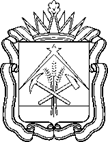 МИНИСТЕРСТВО ОБРАЗОВАНИЯ КУЗБАССАПРИКАЗОт 11.03.2024	№ 850	г. КемеровоО внесении изменений в приказ Министерства образования Кузбасса 
от 29.02.2024 № 637 «Об установлении квалификационных категорий педагогическим работникам организаций, осуществляющих образовательную деятельность на территории Кемеровской области – Кузбасса»	ПРИКАЗЫВАЮ:Внести в приказ Министерства образования Кузбасса 
от 29.02.2024 № 637 «Об установлении квалификационных категорий педагогическим работникам организаций, осуществляющих образовательную деятельность на территории Кемеровской области – Кузбасса» следующее изменение:	 Пункт 1 изложить в следующей редакции:«1. Установить с 29.02.24 высшую квалификационную категорию следующим педагогическим работникам организаций, осуществляющих образовательную деятельность на территории Кемеровской области – Кузбасса:- По должности «учитель»: - По должности «воспитатель»:  - По должности «старший воспитатель»:- По должности «музыкальный руководитель»: - По должности «инструктор по физической культуре»: - По должности «инструктор-методист»: - По должности «концертмейстер»: - По должности «тренер-преподаватель»: - По должности «педагог дополнительного образования»: - По должности «педагог-организатор»:- По должности «учитель-логопед»: - По должности «учитель-дефектолог»:  - По должности «логопед»: - По должности «педагог-психолог»:- По должности «социальный педагог»: - По должности «методист»: - По должности «старший методист»:  - По должности «преподаватель»: - По должности «мастер производственного обучения»: - По должности «руководитель физического воспитания»:                                                            ».Контроль за исполнением настоящего приказа оставляю за собой.Настоящий приказ распространяется на правоотношения, возникшие с 29.02.2024.Министр образования Кузбасса                                                 С. Ю. БалакиреваАбакумовой Ольге Александровне - учителю технологии, Муниципальное бюджетное общеобразовательное учреждение «Общеобразовательная школа-интернат психолого-педагогической поддержки № 27» Кемеровского городского округаАверичеву Евгению Леонидовичу- учителю биологии и географии, Муниципальное бюджетное общеобразовательное учреждение «Общеобразовательная школа психолого-педагогической поддержки с осуществлением медицинской реабилитации детей с нарушением опорно-двигательного аппарата №100» Кемеровского городского округаАксеновой Елизавете Дмитриевне - учителю начальных классов, Муниципальное бюджетное общеобразовательное учреждение «Куртуковская основная общеобразовательная школа имени В.П. Зорькина» Новокузнецкого муниципального округаАксеновой Ларисе Владимировне- учителю, Муниципальное бюджетное общеобразовательное учреждение «Общеобразовательная школа психолого-педагогической поддержки с осуществлением медицинской реабилитации детей с нарушением опорно-двигательного аппарата №100» Кемеровского городского округаАксёновой Наталье Викторовне- учителю истории и обществознания, Муниципальное бюджетное общеобразовательное учреждение «Ленинская основная общеобразовательная школа Яшкинского муниципального округа»Алексиковой Ольге Семеновне - учителю химии, Муниципальное бюджетное нетиповое общеобразовательное учреждение «Лицей №84 имени В.А.Власова» Новокузнецкого городского округаАлферовой Ирине Ивановне - учителю физической культуры, Муниципальное бюджетное общеобразовательное учреждение «Основная общеобразовательная школа №37» Ленинск-Кузнецкого городского округаАльбрант  Елене Артуровне - учителю начальных классов, Муниципальное бюджетное общеобразовательное учреждение «Средняя общеобразовательная школа № 36» Новокузнецкого городского округаАникушкиной Ольге Анатольевне - учителю русского языка и литературы, Муниципальное бюджетное общеобразовательное учреждение «Средняя общеобразовательная школа №97» Новокузнецкого городского округаАнохиной Алине  Михайловне - учителю хореографии, Муниципальное бюджетное общеобразовательное учреждение «Средняя общеобразовательная школа №32 города Белово» Беловского городского округаАнтоновой Надежде Валерьевне - учителю индивидуального обучения, Муниципальное казенное общеобразовательное учреждение «Основная общеобразовательная школа для учащихся с ограниченными возможностями здоровья №3» Прокопьевского городского округаАрестовой Татьяне Васильевне - учителю трудового обучения, Муниципальное бюджетное общеобразовательное учреждение «Яйская общеобразовательная школа-интернат психолого-педагогической поддержки» Яйского муниципального округаАцапкиной Татьяне Николаевне- учителю биологии и географии, Муниципальное бюджетное общеобразовательное учреждение «Ижморская общеобразовательная школа-интернат психолого-педагогической поддержки» Ижморского муниципального округаАюговой Ларисе Германовне - учителю технологии, Муниципальное автономное общеобразовательное учреждение «Средняя общеобразовательная школа №12 города Белово» Беловского городского округаБабарыкиной Татьяне Владимировне  - учителю начальных классов, Муниципальное бюджетное общеобразовательное учреждение «Средняя общеобразовательная школа №67» Новокузнецкого городского округаБагаевой Марии Владимировне - учителю начальных классов, Муниципальное бюджетное общеобразовательное учреждение «Основная общеобразовательная школа № 46» Кемеровского городского округаБадяеву Александру Александровичу - учителю физической культуры, Муниципальное бюджетное общеобразовательное учреждение «Средняя общеобразовательная школа № 33» имени Алексея Владимировича Бобкова» Кемеровского городского округаБакулиной Ольге Владимировне - учителю русского языка и литературы, Муниципальное бюджетное общеобразовательное учреждение «Средняя общеобразовательная школа №67» Новокузнецкого городского округаБалакшиной Лидии Геннадьевне - учителю начальных классов, Муниципальное бюджетное общеобразовательное учреждение «Лицей № 20» Междуреченского городского округаБарановой Наталье Иосифовне - учителю физической культуры, Муниципальное бюджетное общеобразовательное учреждение «Лицей №34» Новокузнецкого городского округаБарановой Маргарите Владимировне- учителю истории и обществознания, Муниципальное бюджетное общеобразовательное учреждение «Средняя общеобразовательная школа № 2» Междуреченского городского округаБарашковой Ольге Анатольевне - учителю внеурочной деятельности, Муниципальное бюджетное общеобразовательное учреждение «Средняя общеобразовательная школа №37 имени Новикова Гаврила Гавриловича» Кемеровского городского округаБарминой Инне Ильиничне - учителю начальных классов, Муниципальное бюджетное общеобразовательное учреждение «Средняя общеобразовательная школа № 64» Новокузнецкого городского округаБратышевой Марине Искаковне - учителю английского языка, Муниципальное бюджетное общеобразовательное учреждение «Средняя общеобразовательная школа №72 с углубленным изучением английского языка» Новокузнецкого городского округаБахаревой Надежде Леонидовне - учителю начальных классов, Муниципальное бюджетное общеобразовательное учреждение «Средняя общеобразовательная школа №67» Новокузнецкого городского округаБеккер Анне Юрьевне - учителю начальных классов, Муниципальное казенное общеобразовательное учреждение «Березовская основная общеобразовательная школа-интернат психолого-педагогической поддержки имени Новикова Владимира Ивановича» Кемеровского муниципального округаБелякиной Татьяне Владимировне - учителю начальных классов, Муниципальное бюджетное общеобразовательное учреждение «Средняя общеобразовательная школа № 19 города Белово» Беловского городского округаБибиковой Людмиле Владимировне - учителю физической культуры, Муниципальное бюджетное общеобразовательное учреждение Киселевского городского округа «Средняя общеобразовательная школа № 25» Бибиковой Надежде Владимировне - учителю иностранного языка, Муниципальное бюджетное общеобразовательное учреждение «Береговская средняя общеобразовательная школа» Кемеровского муниципального округаБикетовой Елене Николаевне - учителю русского языка и литературы, Муниципальное бюджетное общеобразовательное учреждение «Лицей № 89» Кемеровского городского округаБикметовой Наталье Андреевне - учителю математики, Муниципальное бюджетное общеобразовательное учреждение «Средняя общеобразовательная школа № 97» Кемеровского городского округаБлизнецовой Ларисе Юрьевне - учителю русского языка и литературы, муниципальное бюджетное общеобразовательное учреждение «Ленинская основная общеобразовательная школа» Яшкинского муниципального округаБогатиковой Ирине Парфирьевне- учителю, Муниципальное бюджетное общеобразовательное учреждение «Основная общеобразовательная школа № 5 города Белово» Беловского городского округаБогдановой Людмиле Ивановне - учителю начальных классов, Муниципальное автономное общеобразовательное учреждение «Средняя общеобразовательная школа № 11 города Белово» Беловского городского округаБольшаковой Алене Николаевне - учителю физической культуры, Муниципальное бюджетное общеобразовательное учреждение «Средняя общеобразовательная школа № 14» Прокопьевского городского округаБондаревской Ольге Вячеславовне- учителю истории и обществознания, Муниципальное бюджетное общеобразовательное учреждение «Средняя общеобразовательная школа № 50 имени Бабенко Алексея Алексеевича» Кемеровского городского округаБорискиной Галине Александровне - учителю технологии, Муниципальное бюджетное общеобразовательное учреждение «Средняя общеобразовательная школа № 2» Междуреченского городского округаБорисовой Оксане Николаевне - учителю начальных классов, Муниципальное казенное общеобразовательное учреждение «Специальная школа № 78» Новокузнецкого городского округаБородич Наталье Викторовне - учителю начальных классов, Муниципальное бюджетное общеобразовательное учреждение «Средняя общеобразовательная школа № 61 имени Ильгизара Александровича Касакина» Новокузнецкого городского округаБочарову Сергею Валериевичу - учителю физической культуры, Муниципальное бюджетное общеобразовательное учреждение «Средняя общеобразовательная школа № 45» Кемеровского городского округаБочкарёвой Маргарите Сергеевне - учителю начальных классов, Муниципальное казенное общеобразовательное учреждение «Специальная (коррекционная) общеобразовательная школа-интернат №15 города Белово» Беловского городского округаБубликовой Светлане Владимировне - учителю биологии, Муниципальное бюджетное общеобразовательное учреждение «Лицей № 20» Междуреченского городского округаБудницкой Наталье Кузьминичне - учителю русского языка и литературы, Муниципальное автономное общеобразовательное учреждение «Средняя общеобразовательная школа №85» Кемеровского городского округаБулай Ирине Георгиевне - учителю начальных классов, Муниципальное бюджетное Нетиповое общеобразовательное учреждение «Гимназия №44» Новокузнецкого городского округаБурлуцкой Ольге Викторовне - учителю биологии, Муниципальное бюджетное общеобразовательное учреждение «Средняя общеобразовательная школа №3» Прокопьевского городского округаБуровой Анастасии Валерьевне - учителю начальных классов, Муниципальное бюджетное общеобразовательное учреждение «Гимназия №72» Прокопьевского городского округаБушуевой Наталье Михайловне - учителю физической культуры, Муниципальное бюджетное общеобразовательное учреждение «Средняя общеобразовательная школа №107» Новокузнецкого городского округаВаренниковой  Наталье Викторовне - учителю русского языка и литературы, Муниципальное бюджетное общеобразовательное учреждение «Средняя общеобразовательная школа №37 имени Новикова Гаврила Гавриловича» Кемеровского городского округаВарюхиной Ирине Николаевне - учителю начальных классов, Муниципальное бюджетное общеобразовательное учреждение «Средняя общеобразовательная школа № 44 имени Михаила Яковлевича Вознесенского» Кемеровского городского округаВаськ Любови Витальевне - учителю физики, Муниципальное бюджетное общеобразовательное учреждение «Средняя общеобразовательная школа №67» Новокузнецкого городского округаВаулиной Ирине Николаевне - учителю русского языка и литературы, Муниципальное бюджетное общеобразовательное учреждение «Средняя общеобразовательная школа №31» Новокузнецкого городского округаВеликих Елене Викторовне - учителю русского языка и литературы, Муниципальное автономное общеобразовательное учреждение «Тисульская средняя общеобразовательная школа №1» Тисульского муниципального округаВерхоланцевой Марине Петровне  - учителю начальных классов, Муниципальное автономное общеобразовательное учреждение «Средняя общеобразовательная школа №10 города Белово» Беловского городского округаВихоревой Ольге Евгеньевне - учителю математики, Муниципальное бюджетное общеобразовательное учреждение «Средняя общеобразовательная школа с углубленным изучением отдельных предметов №8» Ленинск-Кузнецкого городского округаВладимировой Анне Валерьевне - учителю начальных классов, Муниципальное бюджетное общеобразовательное учреждение «Юргинская средняя общеобразовательная школа» Юргинского муниципального округаВоробьеву Евгению Владимировичу - учителю начальных классов, Муниципальное автономное общеобразовательное учреждение «Средняя общеобразовательная школа № 14» Кемеровского городского округаВорожейкиной Оксане Владимировне- учителю истории и обществознания, Муниципальное бюджетное общеобразовательное учреждение «Средняя общеобразовательная школа № 77» Новокузнецкого городского округаВоронину Вячеславу Валерьевичу - учителю физической культуры, Муниципальное бюджетное общеобразовательное учреждение «Промышленновская средняя общеобразовательная школа № 56» Промышленновского муниципального округаВыходцевой Светлане Геннадьевне - учителю начальных классов, Муниципальное бюджетное общеобразовательное учреждение «Чумайская средняя общеобразовательная школа» Чебулинского муниципального округаГабидулиной Татьяне Александровне - учителю начальных классов, Муниципальное бюджетное общеобразовательное учреждение «Средняя общеобразовательная школа № 19» Кемеровского городского округаГавриловой Татьяне Викторовне - учителю истории, Муниципальное бюджетное общеобразовательное учреждение «Средняя общеобразовательная школа № 19 города Белово» Беловского городского округаГалушкину Николаю Васильевичу- учителю, Муниципальное бюджетное нетиповое общеобразовательное учреждение «Городской классический лицей» Кемеровского городского округаГенрих Анастасии Сергеевне - учителю начальных классов, Муниципальное автономное общеобразовательное учреждение «Средняя общеобразовательная школа № 36» Кемеровского городского округаГильдановой Райме Фаритовне - учителю русского языка и литературы, Муниципальное бюджетное общеобразовательное учреждение «Средняя общеобразовательная школа №14 имени К.С.Федоровского» Юргинского городского округаГлушковой Людмиле Васильевне - учителю русского языка и литературы, Муниципальное бюджетное общеобразовательное учреждение «Средняя общеобразовательная школа №14 с углубленным изучением отдельных предметов» Полысаевского городского округаГолотиной Татьяне Михайловне - учителю основ безопасности жизнедеятельности, Муниципальное бюджетное нетиповое общеобразовательное учреждение «Лицей №11» Новокузнецкого городского округаГончаровой Анжелике Георгиевне- учителю, Муниципальное автономное общеобразовательное учреждение «Средняя общеобразовательная школа №112 с углубленным изучением информатики» Новокузнецкого городского округаГончаровой Татьяне Васильевне - учителю французского языка, Муниципальное бюджетное общеобразовательное учреждение «Гимназия №72» Прокопьевского городского округаГоревой Ольге Ивановне- учителю надомного обучения, Муниципальное казенное общеобразовательное учреждение «Специальная школа № 53» Новокузнецкого городского округаГорелову Михаилу Павловичу - учителю основ безопасности жизнедеятельности, Муниципальное бюджетное общеобразовательное учреждение «Средняя общеобразовательная школа №67» Новокузнецкого городского округаГорулько Юлии Алексеевне - учителю русского языка и литературы, Муниципальное автономное общеобразовательное учреждение «Средняя общеобразовательная школа №10 города Белово» Беловского городского округаГребенщиковой  Эльвире Александровне - учителю химии, Муниципальное бюджетное общеобразовательное учреждение Киселевского городского округа «Средняя общеобразовательная школа № 25» Григорьевой Марине Евгеньевне - учителю основ безопасности жизнедеятельности, Муниципальное бюджетное общеобразовательное учреждение «Средняя общеобразовательная школа №107» Новокузнецкого городского округаГригорьевой Наталье Сергеевне - учителю начальных классов, Муниципальное бюджетное общеобразовательное учреждение «Яйская основная общеобразовательная школа №3» Яйского муниципального округаГригорьевой Оксане Григорьевне - учителю начальных классов, Муниципальное бюджетное общеобразовательное учреждение «Средняя общеобразовательная школа № 80» Кемеровского городского округаГросюковой Валентине Михайловне- учителю, Муниципальное казенное общеобразовательное учреждение «Падунская общеобразовательная школа-интернат психолого-педагогической поддержки» Промышленновского муниципального округаГубиной Ирине Викторовне - учителю русского языка и литературы, Муниципальное бюджетное общеобразовательное учреждение «Средняя общеобразовательная школа №47» Новокузнецкого городского округаГульмановой Наталье Петровне - учителю изобразительного искусства, Муниципальное бюджетное общеобразовательное учреждение «Трещинская средняя общеобразовательная школа» Топкинского муниципального округаГусаровой Марии Владимировне - учителю биологии, Муниципальное бюджетное общеобразовательное учреждение «Куртуковская основная общеобразовательная школа имени В.П. Зорькина» Новокузнецкого муниципального округаДеевой Виктории Ильиничне- учителю, Муниципальное казенное общеобразовательное учреждение «Специальная школа № 80» Новокузнецкого городского округаДеобальд Ирине Алексеевне - учителю географии, Муниципальное казенное общеобразовательное учреждение «Специальная (коррекционная) общеобразовательная школа-интернат №15 города Белово» Беловского городского округаДетер Наталье Александровне - учителю английского языка, Муниципальное бюджетное общеобразовательное учреждение «Средняя общеобразовательная школа №107» Новокузнецкого городского округаДреминой Елене Ивановне - учителю математики, Муниципальное бюджетное общеобразовательное учреждение «Гимназия № 21 имени Анатолия Михайловича Терехова» Кемеровского городского округаЕвграфовой Гузель Зуфаровне - учителю начальных классов, Муниципальное бюджетное общеобразовательное учреждение «Основная общеобразовательная школа № 12» Прокопьевского городского округаЕвтушенко Анастасии  Александровне- учителю информатики, Муниципальное бюджетное нетиповое общеобразовательное учреждение «Гимназия № 62» Новокузнецкого городского округаЕдакиной Ларисе Васильевне - учителю начальных классов, Муниципальное бюджетное общеобразовательное учреждение «Средняя общеобразовательная школа № 8» Кемеровского городского округаЕмельяненко Светлане Викторовне - учителю русского языка и литературы, Муниципальное бюджетное общеобразовательное учреждение «Ижморская средняя общеобразовательная школа №1» Ижморского муниципального округаЕрастовой Любови Александровне - учителю начальных классов, Муниципальное бюджетное общеобразовательное учреждение «Лицей № 89» Кемеровского городского округаЕреминой Ирине Дмитриевне - учителю начальных классов, Муниципальное бюджетное общеобразовательное учреждение «Средняя общеобразовательная школа №26» Новокузнецкого городского округаЕршовой Надежде Викторовне - учителю физической культуры, Муниципальное бюджетное общеобразовательное учреждение «Средняя общеобразовательная школа № 8» Топкинского муниципального округаЖдановой Татьяне Юрьевне - учителю начальных классов, Муниципальное бюджетное нетиповое общеобразовательное учреждение «Гимназия № 18» Ленинск-Кузнецкого городского округаЖеребковой Наталье Николаевне - учителю начальных классов, Муниципальное казенное общеобразовательное учреждение для детей с ограниченными возможностями здоровья «Школа – интернат» Юргинского городского округа Заволокиной Ирине Евгеньевне - учителю начальных классов, Муниципальное бюджетное общеобразовательное учреждение «Лицей № 35 имени Анны Ивановны Герлингер» Новокузнецкого городского округаЗагорулько Елене Анатольевне - учителю химии, Муниципальное бюджетное общеобразовательное учреждение «Ижморская средняя общеобразовательная школа №1» Ижморского муниципального округаЗаикиной Оксане Николаевне - учителю начальных классов, Муниципальное бюджетное общеобразовательное учреждение «Средняя общеобразовательная школа № 34 имени Амелина Станислава Александровича» Кемеровского городского округаЗайцевой Ольге Владимировне - учителю начальных классов, Муниципальное казенное общеобразовательное учреждение «Специальная школа № 78» Новокузнецкого городского округаЗачиняевой Лидии Ивановне - учителю русского языка и литературы, Муниципальное бюджетное общеобразовательное учреждение «Средняя общеобразовательная школа №93» Новокузнецкого городского округаЗемледельцевой Марине Анатольевне - учителю физической культуры, Муниципальное автономное общеобразовательное учреждение «Тисульская средняя общеобразовательная школа №1» Тисульского муниципального округаЗыкову Дмитрию Сергеевичу - учителю технологии, Муниципальное бюджетное общеобразовательное учреждение «Средняя общеобразовательная школа № 15» Кемеровского городского округаИгнашиной Ирине Викторовне- учителю информатики, Муниципальное бюджетное нетиповое общеобразовательное учреждение «Гимназия № 62» Новокузнецкого городского округаИлюхинойИрине Николаевне - учителю начальных классов, Муниципальное бюджетное общеобразовательное учреждение «Средняя общеобразовательная школа № 90» Кемеровского городского округаКабисских Жанне Германовне- учителю информатики, Муниципальное бюджетное общеобразовательное учреждение «Средняя общеобразовательная школа № 16 имени Романа Георгиевича Цецульникова» Кемеровского городского округаКайгородовой Наталье Васильевне- учителю физики и астрономии, Муниципальное бюджетное общеобразовательное учреждение «Промышленновская средняя общеобразовательная школа № 2» Промышленновского муниципального округаКалачевой Екатерине Петровне  - учителю иностранного языка, Муниципальное бюджетное общеобразовательное учреждение «Средняя общеобразовательная школа № 28» Кемеровского городского округаКалачевой Ирине Юрьевне - учителю начальных классов, Муниципальное бюджетное общеобразовательное учреждение «Средняя общеобразовательная школа № 15 имени В.Л. Гриневича» Прокопьевского городского округаКалачиковой Любови Ивановне - учителю русского языка и литературы, Муниципальное бюджетное общеобразовательное учреждение «Краснинская средняя общеобразовательная школа» Ленинск-Кузнецкого муниципального округаКалинченко Виктории Сергеевне- учителю, Муниципальное бюджетное общеобразовательное учреждение «Судженская основная общеобразовательная школа №36» Яйского муниципального округаКарасевой Татьяне Борисовне - учителю начальных классов, Муниципальное бюджетное общеобразовательное учреждение «Средняя общеобразовательная школа № 9 имени В.К. Демидова» Новокузнецкого городского округаКарась Тамаре Николаевне - учителю технологии, Муниципальное автономное общеобразовательное учреждение «Средняя общеобразовательная школа №81 имени Евгения Ивановича Стародуб» Новокузнецкого городского округаКарповой Наталье Геннадьевне - учителю начальных классов, Муниципальное бюджетное общеобразовательное учреждение «Средняя общеобразовательная школа № 12 им. В.Д.Волошиной» Кемеровского городского округаКарякиной Марине Владимировне - учителю русского языка и литературы, Муниципальное бюджетное общеобразовательное учреждение «Средняя общеобразовательная школа №50» Новокузнецкого городского округаКасимовой Ольге Александровне- учителю информатики, Муниципальное автономное общеобразовательное учреждение Тисульская средняя общеобразовательная школа №1 Тисульского муниципального округаКачкановой Марине Сергеевне - учителю русского языка и литературы, Муниципальное бюджетное общеобразовательное учреждение «Шевелевская средняя общеобразовательная школа» Крапивинского муниципального округаКвашину Владимиру  Анатольевичу - учителю математики, Муниципальное бюджетное общеобразовательное учреждение «Средняя общеобразовательная школа № 26» Междуреченского городского округаКем Оксане Владимировне - учителю биологии, Муниципальное бюджетное общеобразовательное учреждение Киселевского городского округа «Средняя общеобразовательная школа № 11» Киндлиб Яне Олеговне - учителю физической культуры, Муниципальное бюджетное нетиповое общеобразовательное учреждение «Лицей №111» Новокузнецкого городского округаКиселевой Екатерине Николаевне - учителю технологии, Муниципальное бюджетное общеобразовательное учреждение «Средняя общеобразовательная школа № 34 имени Амелина Станислава Александровича» Кемеровского городского округаКликушиной Марии Александровне - учителю биологии, Муниципальное бюджетное общеобразовательное учреждение Киселевского городского округа «Лицей №1» Климовой Елене Викторовне- учителю химии и ОБЖ, Муниципальное бюджетное общеобразовательное учреждение «Новокараканская средняя общеобразовательная школа» Беловского муниципального района Клочкову Сергею Владимировичу - учителю физической культуры, Муниципальное казенное общеобразовательное учреждение для детей с ограниченными возможностями здоровья «Школа - интернат «Юргинского городского округа» Юргинского городского округаКнязевой Светлане Михайловне- учителю математики и информатики, Муниципальное бюджетное общеобразовательное учреждение «Средняя общеобразовательная школа № 76 имени Идоленко И.Н. города Белово» Беловского городского округаКовалевой Наталье Михайловне - учителю начальных классов, Муниципальное автономное общеобразовательное учреждение «Средняя общеобразовательная школа № 14» Кемеровского городского округаКовалевой Светлане Геннадьевне - учителю начальных классов, Муниципальное бюджетное общеобразовательное учреждение «Лицей № 104» Новокузнецкого городского округаКожановой Наталье Анатольевне - учителю биологии, химии и географии, Муниципальное казенное общеобразовательное учреждение «Основная общеобразовательная школа №14» Междуреченского городского округаКозловой Татьяне Анатольевне- учителю математики и информатики, Муниципальное бюджетное общеобразовательное учреждение «Средняя общеобразовательная школа №76 имени Идоленко И.Н. города Белово» Беловского городского округаКозловой Юлии Борисовне - учителю биологии, Муниципальное бюджетное общеобразовательное учреждение «Средняя общеобразовательная школа №6» Мариинского муниципального округаКокориной Оксане Николаевне - учителю физической культуры, Муниципальное бюджетное нетиповое общеобразовательное учреждение «Гимназия № 70» Новокузнецкого городского округаКолесовой Алле Олеговне - учителю математики, Муниципальное бюджетное общеобразовательное учреждение «Средняя общеобразовательная школа № 26» Кемеровского городского округаКомаровой Татьяне Анатольевне - учителю начальных классов, Муниципальное бюджетное нетиповое общеобразовательное учреждение «Гимназия № 18» Ленинск-Кузнецкого городского округаКомаровой Надежде Аркадьевне - учителю английского языка, Муниципальное бюджетное общеобразовательное учреждение «Лицей № 62» Кемеровского городского округаКомбаровой Татьяне Викторовне - учителю биологии, Муниципальное бюджетное общеобразовательное учреждение «Лицей № 89» Кемеровского городского округаКондрашовой Наталье Владимировне- учителю математики и информатики, Муниципальное бюджетное общеобразовательное учреждение «Основная общеобразовательная школа № 60 имени Юрия Васильевича Бабанского» Кемеровского городского округаКонешовой Светлане  Сергеевне - учителю начальных классов, Муниципальное автономное общеобразовательное учреждение «Средняя общеобразовательная школа № 14» Кемеровского городского округаКонотопкиной Наталье Владимировне - учителю начальных классов, Муниципальное бюджетное общеобразовательное учреждение «Основная общеобразовательная школа № 70» Прокопьевского городского округаКорель Людмиле Ивановне - учителю географии, Муниципальное автономное общеобразовательное учреждение «Средняя общеобразовательная школа № 37 города Белово» Беловского городского округаКорнаевой Елене Валентиновне - учителю начальных классов, Муниципальное бюджетное Нетиповое общеобразовательное учреждение «Гимназия №44» Новокузнецкого городского округаКорневой Наталье Васильевне- учителю, Муниципальное бюджетное общеобразовательное учреждение «Гимназия № 21 имени Анатолия Михайловича Терехова» Кемеровского городского округаКорольковой Ольге Николаевне - учителю начальных классов, Муниципальное бюджетное общеобразовательное учреждение «Средняя общеобразовательная школа № 92 с углубленным изучением отдельных предметов» Кемеровского городского округаКоршуновой Юлии Петровне - учителю изобразительного искусства, Муниципальное бюджетное общеобразовательное учреждение «Промышленновская средняя общеобразовательная школа № 56» Промышленновского муниципального округаКоряковой Ирине Петровне - учителю начальных классов, Муниципальное автономное общеобразовательное учреждение «Тисульская средняя общеобразовательная школа №1» Тисульского муниципального округаКосаревой Ирине Николаевне - учителю начальных классов, Муниципальное бюджетное общеобразовательное учреждение «Средняя общеобразовательная школа № 92 с углубленным изучением отдельных предметов» Кемеровского городского округаКосенко Ольге Борисовне - учителю музыки, Муниципальное автономное общеобразовательное учреждение «Средняя общеобразовательная школа № 1» Топкинского муниципального округаКострикиной Елене Витальевне - учителю английского языка, Муниципальное бюджетное общеобразовательное учреждение «Промышленновская средняя общеобразовательная школа № 2» Промышленновского муниципального округаКоханниковой Татьяне Алексеевне - учителю русского языка и литературы, Муниципальное бюджетное общеобразовательное учреждение «Лицей № 104» Новокузнецкого городского округаКочетковой Светлане Ивановне - учителю русского языка и литературы, Муниципальное бюджетное общеобразовательное учреждение «Средняя общеобразовательная школа №13» Новокузнецкого городского округаКравченко Ирине Анатольевне - учителю начальных классов, Муниципальное бюджетное общеобразовательное учреждение «Кубитетская основная общеобразовательная школа» Тяжинского муниципального округаКравченко Наталье Александровне - учителю начальных классов, Муниципальное бюджетное общеобразовательное учреждение «Основная общеобразовательная школа № 70» Прокопьевского городского округаКрасновой Ирине Федоровне - учителю основ безопасности жизнедеятельности, Муниципальное бюджетное общеобразовательное учреждение «Средняя общеобразовательная школа №52 имени Е.А. Кремлева» Кемеровского городского округаКрупениной Ирине Георгиевне- учителю истории и обществознания, Муниципальное бюджетное общеобразовательное учреждение «Средняя общеобразовательная школа № 47» Новокузнецкого городского округаКрюгер Ларисе Александровне - учителю начальных классов, Муниципальное бюджетное общеобразовательное учреждение «Колыонская средняя общеобразовательная школа» Ижморского муниципального округаКрюкову Денису Владимировичу - учителю технологии, Муниципальное бюджетное общеобразовательное учреждение «Тарасовская средняя общеобразовательная школа» Промышленновского муниципального округаКувикиной Наталье Николаевне - учителю географии, Муниципальное бюджетное общеобразовательное учреждение «Ижморская средняя общеобразовательная школа №1» Ижморского муниципального округаКудря Оксане Викторовне - учителю русского языка и литературы, Муниципальное бюджетное общеобразовательное учреждение «Средняя общеобразовательная школа №30 имени Н.Н.Колокольцова» Калтанского городского округаКузьминой Ольге Васильевне - учителю английского языка, Муниципальное автономное общеобразовательное учреждение «Средняя общеобразовательная школа №8 города Белово» Беловского городского округаКулдошиной Ольге Александровне - учителю технологии, Муниципальное бюджетное общеобразовательное учреждение «Заринская средняя общеобразовательная школа имени М.А. Аверина» Промышленновского муниципального округаКуманяйкиной Ирине Михайловне - учителю начальных классов, Муниципальное бюджетное общеобразовательное учреждение «Основная общеобразовательная школа № 70» Прокопьевского городского округаКурбатовой Людмиле Анатольевне - учителю русского языка и литературы, Муниципальное бюджетное общеобразовательное учреждение «Средняя общеобразовательная школа №26» Новокузнецкого городского округаКургановой Светлане Владимировне - учителю русского языка и литературы, Муниципальное бюджетное общеобразовательное учреждение «Средняя общеобразовательная школа №34 имени Амелина Станислава Александровича» Кемеровского городского округаКуриной Елене Владимировне - учителю русского языка и литературы, Муниципальное автономное общеобразовательное учреждение «Гимназия города Юрги» Юргинского городского округаКусковой Анжелике Борисовне - учителю математики, муниципальное автономное общеобразовательное учреждение «Лицей № 22 города Белово имени Константина Дмитриевича Ушинского» Беловского городского округаКутеповой Елене Васильевне - учителю математики, Муниципальное бюджетное общеобразовательное учреждение «Средняя общеобразовательная школа № 35» Прокопьевского городского округаКухареву Анатолию Сергеевичу - учителю физической культуры, Муниципальное бюджетное общеобразовательное учреждение «Основная общеобразовательная школа №28 города Белово» Беловского городского округаЛазуткиной Наталье Юрьевне - учителю основ безопасности жизнедеятельности, государственное бюджетное нетиповое общеобразовательное учреждение «Губернаторская женская гимназия-интернат» Лариной Юлии Геннадьевне - учителю начальных классов, Частное общеобразовательное учреждение «Православная гимназия во имя святых равноапостольных Кирилла и Мефодия» г. Кемерово Лебедевой Инне Геннадьевне - учителю начальных классов, Муниципальное бюджетное общеобразовательное учреждение «Средняя общеобразовательная школа №79» Новокузнецкого городского округаЛевченко Раисе Николаевне - учителю музыки, Муниципальное бюджетное общеобразовательное учреждение «Средняя общеобразовательная школа № 45» Кемеровского городского округаЛеоновой Татьяне Васильевне - учителю математики, Муниципальное бюджетное нетиповое общеобразовательное учреждение «Гимназия № 18» Ленинск-Кузнецкого городского округаЛимоновой Ирине Борисовне - учителю начальных классов, Муниципальное автономное общеобразовательное учреждение «Средняя общеобразовательная школа №8 города Белово» Беловского городского округаЛобановой Светлане Геннадьевне - учителю английского языка, Муниципальное бюджетное общеобразовательное учреждение «Средняя общеобразовательная школа №72 с углубленным изучением английского языка» Новокузнецкого городского округаЛяшенко Иннессе Валентиновне - учителю химии, Муниципальное бюджетное общеобразовательное учреждение «Лицей №17» Березовского городского округаМазепа Оксане Юрьевне - учителю математики, Муниципальное бюджетное общеобразовательное учреждение «Средняя общеобразовательная школа № 19 с углубленным изучением отдельных предметов» Междуреченского городского округаМакаровой Наталье Серафимовне - учителю начальных классов, Муниципальное казенное общеобразовательное учреждение «Кулебакинская начальная общеобразовательная школа» Гурьевского муниципального округаМаксимовой Ларисе Геннадьевне - учителю начальных классов, Муниципальное бюджетное общеобразовательное учреждение Анжеро-Судженского городского округа «Средняя общеобразовательная школа №22» Малышенко Елене Анатольевне - учителю начальных классов, Муниципальное бюджетное общеобразовательное учреждение «Средняя общеобразовательная школа № 12 им. В.Д.Волошиной» Кемеровского городского округаМарочкиной Юлии Сергеевне - учителю биологии, Муниципальное бюджетное общеобразовательное учреждение «Калинкинская основная общеобразовательная школа» Промышленновского муниципального округаМартынюку Александру Анатольевичу - учителю физической культуры, Муниципальное бюджетное общеобразовательное учреждение «Гимназия №71» (Радуга)» Кемеровского городского округаМарченко Евгению Анатольевичу- учителю, Муниципальное бюджетное общеобразовательное учреждение «Судженская основная общеобразовательная школа №36» Яйского муниципального округаМарченко Ларисе Алексеевне - учителю русского языка и литературы, Муниципальное бюджетное общеобразовательное учреждение «Гимназия №72» Прокопьевского городского округаМасальской Оксане Васильевне- учителю, Муниципальное бюджетное общеобразовательное учреждение «Основная общеобразовательная школа № 12» Междуреченского городского округаМедведевой Анастасии Викторовне - учителю музыки, Муниципальное бюджетное общеобразовательное учреждение «Средняя общеобразовательная школа № 14 с углубленным изучением отдельных предметов» Полысаевского городского округаМельник  Татьяне Сергеевне - учителю начальных классов, Муниципальное бюджетное общеобразовательное учреждение «Средняя общеобразовательная школа № 19 с углубленным изучением отдельных предметов» Междуреченского городского округаМельниковой Наталье Михайловне - учителю начальных классов, Муниципальное бюджетное общеобразовательное учреждение «Средняя общеобразовательная школа № 5» Мысковского городского округаМеркурьевой Надежде Викторовне - учителю математики, Муниципальное автономное общеобразовательное учреждение «Средняя общеобразовательная школа № 1» Топкинского муниципального округаМилешиной Наталье Михайловне- учителю истории и обществознания, Муниципальное бюджетное общеобразовательное учреждение «Средняя общеобразовательная школа № 95» Кемеровского городского округаМиллер  Наталье Сергеевне - учителю начальных классов, Муниципальное автономное общеобразовательное учреждение «Средняя общеобразовательная школа № 93 с углубленным изучением отдельных предметов» Кемеровского городского округаМиргородской Людмиле Ивановне - учителю музыки, Муниципальное бюджетное нетиповое общеобразовательное учреждение «Лицей №111» Новокузнецкого городского округаМироновой Галине Ивановне - учителю начальных классов, Муниципальное автономное общеобразовательное учреждение «Средняя общеобразовательная школа № 93 с углубленным изучением отдельных предметов» Кемеровского городского округаМитиной Наталье Владимировне- учителю информатики, Муниципальное бюджетное Нетиповое общеобразовательное учреждение «Гимназия №44» Новокузнецкого городского округаМихайловой Наталье Васильевне - учителю начальных классов, Муниципальное бюджетное общеобразовательное учреждение «Евтинская основная общеобразовательная школа» Беловского муниципального округаМихайловой Татьяне Александровне - учителю математики, Муниципальное бюджетное нетиповое общеобразовательное учреждение «Лицей №11» Новокузнецкого городского округаМихайловой Юлии Николаевне - учителю начальных классов, Муниципальное бюджетное общеобразовательное учреждение «Средняя общеобразовательная школа № 37 имени Новикова Гаврила Гавриловича» Кемеровского городского округаМишиной Наталье Михайловне - учителю начальных классов, Муниципальное казённое   общеобразовательное учреждение «Крапивинская общеобразовательная школа-интернат для детей с ограниченными возможностями здоровья» Крапивинского муниципального округаМорозовой Людмиле Геннадьевне - учителю начальных классов, Муниципальное бюджетное общеобразовательное учреждение «Средняя общеобразовательная школа №1 города Юрги имени Героя Советского Союза А.П. Максименко» Юргинского городского округаМоскаленко Татьяне Викторовне - учителю химии, Государственное бюджетное учреждение здравоохранения «Кузбасский детский санаторий для больных туберкулёзом» Мохиревой Татьяне Викторовне - учителю начальных классов, Муниципальное казённое общеобразовательное учреждение «Краснинская общеобразовательная школа-интернат» Ленинск-Кузнецкого муниципального округаМухамедхановой Оксане Анатольевне - учителю физической культуры, Муниципальное бюджетное общеобразовательное учреждение «Куртуковская основная общеобразовательная школа имени В.П. Зорькина» Новокузнецкого муниципального округаМякишевой Любови Александровне - учителю технологии, Муниципальное бюджетное общеобразовательное учреждение «Средняя общеобразовательная школа №69» Прокопьевского городского округаМясниковой Ирине Владимировне - учителю русского языка и литературы, Муниципальное бюджетное общеобразовательное учреждение «Атамановская средняя общеобразовательная школа» Новокузнецкого муниципального округаНазаровой Людмиле Сергеевне - учителю математики, Муниципальное бюджетное общеобразовательное учреждение Киселевского городского округа «Средняя общеобразовательная школа № 27» Нанака  Елене Владимировне- учителю истории и обществознания, Муниципальное бюджетное общеобразовательное учреждение «Средняя общеобразовательная школа № 10» Прокопьевского городского округаНасыровой Раисе Рашидовне - учителю русского языка и литературы, Муниципальное бюджетное общеобразовательное учреждение «Средняя общеобразовательная школа №45» Прокопьевского городского округаНеверовой Надежде Анатольевне - учителю начальных классов, Муниципальное бюджетное общеобразовательное учреждение «Средняя общеобразовательная школа № 31» Осинниковского городского округаНевзоровой Оксане Геннадьевне - учителю начальных классов, Муниципальное бюджетное общеобразовательное учреждение «Средняя общеобразовательная школа № 54» Кемеровского городского округаНегодяевой Ольге Владимировне - учителю начальных классов, Муниципальное бюджетное общеобразовательное учреждение «Средняя общеобразовательная школа № 10» Прокопьевского городского округаНезбудеевой Анне Валерьевне - учителю начальных классов, Муниципальное бюджетное нетиповое общеобразовательное учреждение «Гимназия № 59» Новокузнецкого городского округаНекрасовой Анне Михайловне- учителю математики и информатики, Муниципальное бюджетное общеобразовательное учреждение «Ишимская основная общеобразовательная школа» Яйского муниципального округаНекрасовой Елене Михайловне- учителю, Муниципальное бюджетное общеобразовательное учреждение «Средняя общеобразовательная школа № 90» Кемеровского городского округаНикитинойГалине Владимировне - учителю русского языка, Муниципальное бюджетное общеобразовательное учреждение «Средняя общеобразовательная школа №29» Новокузнецкого городского округаНикитиной Елене Евгеньевне - учителю физической культуры, Муниципальное бюджетное общеобразовательное учреждение «Средняя общеобразовательная школа № 18» имени Жадовца Николая Ивановича» Кемеровского городского округаНикифоровой Любови Владимировне - учителю начальных классов, Муниципальное казенное общеобразовательное учреждение «Ур-Бедаревская начальная общеобразовательная школа» Гурьевского муниципального округаНиколенко Ирине Николаевне - учителю начальных классов, Муниципальное казенное общеобразовательное учреждение «Специальная коррекционная общеобразовательная школа №7» Мысковского городского округаНикулиной Ларисе Эриховне - учителю русского языка и литературы, Муниципальное бюджетное общеобразовательное учреждение «Основная общеобразовательная школа №68» Кемеровского городского округаНикульшиной Марии Владимировне- учителю истории и обществознания, Муниципальное бюджетное нетиповое общеобразовательное учреждение «Гимназия № 62» Новокузнецкого городского округаНосанчук Леле Владиславовне - учителю географии, Муниципальное бюджетное общеобразовательное учреждение «Основная общеобразовательная школа №83» Новокузнецкого городского округаНохриной Ольге Николаевне - учителю начальных классов, Муниципальное бюджетное общеобразовательное учреждение «Основная общеобразовательная школа №42» Ленинск-Кузнецкого городского округаОвечкиной Антонине Анатольевне - учителю немецкого языка, Муниципальное бюджетное общеобразовательное учреждение «Средняя общеобразовательная школа № 19 города Белово» Беловского городского округаОвсянкиной Ольге Владимировне - учителю начальных классов, Муниципальное казенное общеобразовательное учреждение «Специальная (коррекционная) общеобразовательная школа-интернат №15 города Белово» Беловского городского округаОмельченко Елене Владимировне - учителю физической культуры, Муниципальное автономное общеобразовательное учреждение «Средняя общеобразовательная школа № 85» Кемеровского городского округаОсадчей Елене Тимофеевне - учителю начальных классов, Муниципальное автономное общеобразовательное учреждение «Средняя общеобразовательная школа № 1» Топкинского муниципального округаОсиповой Ларисе Геннадьевне - учителю начальных классов, Муниципальное бюджетное общеобразовательное учреждение «Лицей №62» Кемеровского городского округаОсколковой Ирине Николаевне - учителю английского языка, Муниципальное бюджетное общеобразовательное учреждение «Средняя общеобразовательная школа №72 с углубленным изучением английского языка» Новокузнецкого городского округаОтрадновой Екатерине Расимовне - учителю математики, Муниципальное бюджетное общеобразовательное учреждение «Средняя общеобразовательная школа №1» Калтанского городского округаПавловой Лидии Васильевне- учителю, Муниципальное бюджетное общеобразовательное учреждение «Средняя общеобразовательная школа № 33» имени Алексея Владимировича Бобкова» Кемеровского городского округаПавловой Светлане Сергеевне - учителю химии, Муниципальное автономное общеобразовательное учреждение «Средняя общеобразовательная школа № 14» Кемеровского городского округаПантелеевой Ларисе Владимировне- учителю химии и биологии, Муниципальное бюджетное общеобразовательное учреждение «Средняя общеобразовательная школа №14 имени К.С.Федоровского» Юргинского городского округаПеевой Марии Владимировне - учителю русского языка и литературы, Муниципальное бюджетное общеобразовательное учреждение «Средняя общеобразовательная школа №14 с углубленным изучением отдельных предметов» Полысаевского городского округаПервухиной Вере Ивановне - учителю математики, Муниципальное казённое общеобразовательное учреждение «Специальная школа-интернат №38» Новокузнецкого городского округаПерсиковой Инге Юрьевне - учителю физической культуры, Муниципальное бюджетное общеобразовательное учреждение «Средняя общеобразовательная школа № 5» Мысковского городского округаПетрикеевой Елене Александровне - учителю русского языка и литературы, Муниципальное бюджетное общеобразовательное учреждение «Тарадановская средняя общеобразовательная школа» Крапивинского муниципального округаПетровой Виктории Викторовне - учителю начальных классов, Муниципальное бюджетное общеобразовательное учреждение «Гимназия № 10 им. Ф. М. Достоевского» Новокузнецкого городского округаПетровой Наталье Алексеевне - учителю математики, Муниципальное бюджетное общеобразовательное учреждение «Заринская средняя общеобразовательная школа имени М.А. Аверина» Промышленновского муниципального округаПетрову Евгению Александровичу - учителю физической культуры, Муниципальное бюджетное общеобразовательное учреждение “Средняя общеобразовательная школа №79” Новокузнецкого городского округаПетрусевой Наталье Николаевне - учителю биологии, Муниципальное бюджетное общеобразовательное учреждение «Благовещенская основная общеобразовательная школа» Мариинского муниципального округаПетрушиной Анне Викторовне - учителю физической культуры, Муниципальное бюджетное общеобразовательное учреждение «Средняя общеобразовательная школа № 8» Новокузнецкого городского округаПетунину Олегу Викторовичу - учителю биологии, Муниципальное бюджетное общеобразовательное учреждение «Средняя общеобразовательная школа с углубленным изучением отдельных предметов № 32» Прокопьевского городского округаПисаревой Алене Петровне - учителю начальных классов, Муниципальное автономное общеобразовательное учреждение «Гимназия города Юрги» Юргинского городского округаПиялкиной Инне Николаевне - учителю химии, Муниципальное автономное общеобразовательное учреждение «Средняя общеобразовательная школа № 37 города Белово» Беловского городского округаПовелициной Елене Валерьевне - учителю французского языка, Муниципальное бюджетное общеобразовательное учреждение «Гимназия №71» (Радуга)» Кемеровского городского округаПоволяевой Надежде Викторовне - учителю математики, Муниципальное автономное общеобразовательное учреждение «Тисульская средняя общеобразовательная школа №1» Тисульского муниципального округаПолетыкиной  Юлии Анатольевне - учителю английского языка, Муниципальное автономное общеобразовательное учреждение «Средняя общеобразовательная школа № 14» Кемеровского городского округаПоляковой Людмиле Анатольевне - учителю математики, Муниципальное бюджетное общеобразовательное учреждение «Средняя общеобразовательная школа № 9 имени В.К. Демидова» Новокузнецкого городского округаПолященковой Оксане Владимировне - учителю начальных классов, Муниципальное бюджетное общеобразовательное учреждение «Поломошинская средняя общеобразовательная школа» Яшкинского муниципального округаПоморцевой Галине Юрьевне - учителю начальных классов, Муниципальное бюджетное общеобразовательное учреждение «Средняя общеобразовательная школа с углубленным изучением отдельных предметов №8» Ленинск-Кузнецкого городского округаПопковой Зинаиде Велиулловне- учителю, Муниципальное бюджетное общеобразовательное учреждение «Общеобразовательная школа психолого-педагогической поддержки №101», Кемеровского городского округаПоповой Татьяне Аркадьевне - учителю изобразительного искусства, Муниципальное казенное общеобразовательное учреждение «Специальная(коррекционная) общеобразовательная школа-интернат № 36 города Белово» Беловского городского округаПосашковой Ирине Владимировне - учителю начальных классов, Муниципальное бюджетное общеобразовательное учреждение «Средняя общеобразовательная школа №35 имени Леонида Иосифовича Соловьева» Кемеровского городского округаПотаповой Вере Александровне - учителю начальных классов, Муниципальное автономное общеобразовательное учреждение «Средняя общеобразовательная школа № 99» Новокузнецкого городского округаПотаповой Наталье Ивановне - учителю русского языка и литературы, Муниципальное автономное общеобразовательное учреждение «Средняя общеобразовательная школа №99» Новокузнецкого городского округаПрожикину Евгению Геннадьевичу - учителю физической культуры, Муниципальное бюджетное общеобразовательное учреждение «Средняя общеобразовательная школа № 15» Кемеровского городского округаПрокопьевой Валентине Николаевне - учителю математики, Муниципальное бюджетное общеобразовательное учреждение «Лицей № 104» Новокузнецкого городского округаПрошкиной Елене Викторовне - учителю русского языка и литературы, Муниципальное общеобразовательное бюджетное учреждение «Журавлевская основная общеобразовательная школа» Промышленновского муниципального округаПутиной Елене Геннадьевне - учителю начальных классов, Муниципальное бюджетное общеобразовательное учреждение «Лицей №34» Новокузнецкого городского округаПятиной Наталье Владимировне - учителю математики, Муниципальное автономное общеобразовательное учреждение «Средняя общеобразовательная школа № 11 города Белово» Беловского городского округаРагутской Ольге Николаевне - учителю начальных классов, Муниципальное бюджетное общеобразовательное учреждение «Средняя общеобразовательная школа № 8» Новокузнецкого городского округаРежаповой Виктории Владимировне - учителю английского языка, Государственное бюджетное нетиповое общеобразовательное учреждение «Губернаторский многопрофильный лицей-интернат» Репкиной Татьяне 
Александровне - учителю географии, Муниципальное бюджетное общеобразовательное учреждение «Лицей №34» Новокузнецкого городского округаРожковой Юлии Вильгельмовне - учителю музыки, Муниципальное бюджетное общеобразовательное учреждение Киселевского городского округа «Лицей №1» Розенковой Юлии Викторовне - учителю начальных классов, Муниципальное казенное общеобразовательное учреждение «Начальная школа - детский сад №235» Новокузнецкого городского округаРомановой Наталье Витальевне- учителю, Муниципальное казенное общеобразовательное учреждение «Специальная школа № 78» Новокузнецкого городского округаРыжковой Анне Сергеевне - учителю начальных классов, Муниципальное бюджетное общеобразовательное учреждение «Ишимская основная общеобразовательная школа» Яйского муниципального округаСазоновой Инне Владимировне - учителю начальных классов, Муниципальное казенное общеобразовательное учреждение «Специальная школа № 53» Новокузнецкого городского округаСакнэЛюбови  Александровне- учителю, Муниципальное казённое общеобразовательное учреждение Анжеро-Судженского городского округа «Школа №37»Самойловой Юлии Васильевне- учителю надомного обучения, Муниципальное казенное общеобразовательное учреждение «Октябрьская общеобразовательная школа-интернат» Прокопьевского муниципального округаСафоновой Ольге Юрьевне - учителю начальных классов, Муниципальное бюджетное общеобразовательное учреждение «Средняя общеобразовательная школа № 44 имени Михаила Яковлевича Вознесенского» Кемеровского городского округаСевидовой Елене Владимировне - учителю русского языка и литературы, Муниципальное бюджетное общеобразовательное учреждение «Средняя общеобразовательная школа №13» Новокузнецкого городского округаСедельниковойНадежде Александровне- учителю информатики, Муниципальное бюджетное общеобразовательное учреждение Анжеро-Судженского городского округа «Основная общеобразовательная школа №8»Седовой Евгении Вадимовне - учителю начальных классов, Муниципальное автономное общеобразовательное учреждение «Средняя общеобразовательная школа № 14» Кемеровского городского округаСеливаненко Светлане Михайловне- учителю информатики, Муниципальное бюджетное общеобразовательное учреждение «Гимназия №1 имени Тасирова Г.Х. города Белово» Беловского городского округаСеменову Андрею Федоровичу- учителю биологии и географии, Муниципальное бюджетное общеобразовательное учреждение «Средняя общеобразовательная школа № 8» Новокузнецкого городского округаСереда Оксане Николаевне - учителю физической культуры, Муниципальное бюджетное общеобразовательное учреждение Киселевского городского округа «Средняя общеобразовательная школа № 27» Сидневой Светлане Владимировне - учителю биологии, Муниципальное бюджетное общеобразовательное учреждение «Средняя общеобразовательная школа №61 имени Ильгизара Александровича Касакина» Новокузнецкого городского округаСидневу Игорю Валентиновичу - учителю технологии, Муниципальное автономное общеобразовательное учреждение «Средняя общеобразовательная школа № 99» Новокузнецкого городского округаСидоровой Анне Викторовне - учителю начальных классов, Муниципальное бюджетное общеобразовательное учреждение «Средняя общеобразовательная школа № 11» Кемеровского городского округаСидоровой Наталье Викторовне - учителю начальных классов, Муниципальное бюджетное общеобразовательное учреждение «Средняя общеобразовательная школа № 2» Топкинского муниципального округаСкачковой Ольге Андреевне - учителю биологии, Муниципальное бюджетное общеобразовательное учреждение «Средняя общеобразовательная школа № 54» Кемеровского городского округаCкорюпиной Ирине Александровне - учителю начальных классов, Муниципальное бюджетное общеобразовательное учреждение «Средняя общеобразовательная школа № 5» Мысковского городского округаСмагиной Жанне Ивановне - учителю начальных классов, Муниципальное бюджетное общеобразовательное учреждение Киселёвского городского округа «Средняя общеобразовательная школа №3Смольковой Елене Валерьевне - учителю начальных классов, Муниципальное бюджетное общеобразовательное учреждение «Каменноключевская основная общеобразовательная школа» Прокопьевского муниципального округаСоколовой Наталии Валентиновне- учителю информатики, Муниципальное автономное общеобразовательное учреждение «Средняя общеобразовательная школа № 37 города Белово» Беловского городского округаСомовой Людмиле Васильевне - учителю начальных классов, Муниципальное бюджетное общеобразовательное учреждение «Средняя общеобразовательная школа №107» Новокузнецкого городского округаСорокиной Валентине Григорьевне - учителю английского языка, Муниципальное бюджетное Нетиповое общеобразовательное учреждение «Гимназия №44» Новокузнецкого городского округаСтариковой Эльвире Викторовне - учителю начальных классов, Муниципальное бюджетное общеобразовательное учреждение Киселевского городского округа «Средняя общеобразовательная школа № 27» Старцевой Екатерине  Евгеньевне- учителю, Муниципальное бюджетное общеобразовательное учреждение «Гимназия №2» Таштагольского муниципального районаСтепановой Олесе Николаевне - учителю русского языка и литературы, Муниципальное бюджетное общеобразовательное учреждение «Средняя общеобразовательная школа №19 города Белово» Беловского городского округаСтрельцовой Наталье Викторовне - учителю музыки, Частное общеобразовательное учреждение «РЖД лицей № 7» Студенихиной Наталье Геннадьевне - учителю начальных классов, Муниципальное бюджетное общеобразовательное учреждение «Средняя общеобразовательная школа №25 г.Салаира» Гурьевского муниципального округаСудос Елене Яковлевне - учителю русского языка и литературы, Муниципальное бюджетное нетиповое общеобразовательное учреждение «Лицей №111» Новокузнецкого городского округаСуминой Елене Викторовне  - учителю английского языка, Муниципальное бюджетное Нетиповое общеобразовательное учреждение «Гимназия №44» Новокузнецкого городского округаСусловой Ольге Алексеевне - учителю географии, Муниципальное бюджетное общеобразовательное учреждение «Гимназия № 73» Новокузнецкого городского округаТайлашевой Ларисе Николаевне - учителю биологии, Муниципальное бюджетное общеобразовательное учреждение «Калининская основная общеобразовательная школа» Мариинского муниципального округаТарасовой Любови Александровне - учителю начальных классов, Муниципальное бюджетное общеобразовательное учреждение «Средняя общеобразовательная школа № 34 имени Амелина Станислава Александровича» Кемеровского городского округаТарасовой Марине Николаевне - учителю начальных классов, Муниципальное автономное общеобразовательное учреждение «Тисульская средняя общеобразовательная школа №1» Тисульского муниципального округаТитовой Наталье Александровне- учителю истории и обществознания, Муниципальное бюджетное общеобразовательное учреждение «Прокопьевская средняя общеобразовательная школа» Прокопьевского муниципального округаТитовой Эльзе Физзатулловне - учителю географии, Муниципальное бюджетное общеобразовательное учреждение «Ижморская средняя общеобразовательная школа №1» Ижморского муниципального округаТолочковой Наталье Кузьминичне - учителю начальных классов, Муниципальное бюджетное общеобразовательное учреждение «Лицей № 36» (г.Осинники) Осинниковского городского округаТолстихину Дмитрию Андреевичу - учителю физической культуры, Муниципальное бюджетное общеобразовательное учреждение «Тяжинская средняя общеобразовательная школа №1 имени Героя Кузбасса Н. И. Масалова» Тяжинского муниципального округаТолстобровой Татьяне Николаевне - учителю английского языка, Муниципальное бюджетное общеобразовательное учреждение «Основная общеобразовательная школа № 7» Междуреченского городского округаТороповой Дарье Максимовне - учителю начальных классов, Муниципальное бюджетное общеобразовательное учреждение «Средняя общеобразовательная школа № 8» Топкинского муниципального округаТуз Елене Ивановне - учителю английского языка, Муниципальное бюджетное нетиповое общеобразовательное учреждение «Гимназия № 62» Новокузнецкого городского округаТюлюбаевой Ольге Рафаиловне - учителю музыки, Муниципальное бюджетное общеобразовательное учреждение «Заринская средняя общеобразовательная школа имени М.А. Аверина» Промышленновского муниципального округаУдалой Наталье Олеговне - учителю начальных классов, Муниципальное бюджетное общеобразовательное учреждение «Средняя общеобразовательная школа № 45» Прокопьевского городского округаУслановой Светлане Леонидовне - учителю начальных классов, Муниципальное бюджетное общеобразовательное учреждение «Лучшевская начальная общеобразовательная школа» Прокопьевского муниципального округаУсольцевой Наталье Александровне - учителю английского языка, Муниципальное бюджетное общеобразовательное учреждение «Основная общеобразовательная школа № 3» Мысковского городского округаУткиной Светлане Михайловне - учителю русского языка и литературы, Муниципальное автономное общеобразовательное учреждение «Средняя общеобразовательная школа №1» Топкинского муниципального округаУшаковой  Ольге Николаевне - учителю биологии, Муниципальное бюджетное общеобразовательное учреждение «Основная общеобразовательная школа №83» Новокузнецкого городского округаФедоришиной Елене Евгеньевне- учителю, Муниципальное казённое   общеобразовательное учреждение «Крапивинская   общеобразовательная школа-интернат для детей с ограниченными возможностями здоровья» Крапивинского муниципального округаФедоровой Дарье Сергеевне - учителю физической культуры, Муниципальное бюджетное общеобразовательное учреждение «Основная общеобразовательная школа №12» Мариинского муниципального округаФедотовой Светлане Владимировне - учителю биологии, Муниципальное автономное общеобразовательное учреждение «Средняя общеобразовательная школа №10 города Белово» Беловского городского округаФоминой Ирине Владимировне - учителю начальных классов, Муниципальное автономное нетиповое общеобразовательное учреждение «Гимназия № 2» Мариинского муниципального округаФроловой Галине Викторовне - учителю физической культуры, Муниципальное бюджетное общеобразовательное учреждение «Средняя общеобразовательная школа № 18» имени Жадовца Николая Ивановича» Кемеровского городского округаХлоповой Ирине Владимировне- учителю, Муниципальное казенное общеобразовательное учреждение «Таштагольская общеобразовательная школа-интернат № 19 психолого-педагогической поддержки» Таштагольского муниципального районаХодовой Елене Николаевне - учителю географии, Муниципальное бюджетное общеобразовательное учреждение Киселевского городского округа «Средняя общеобразовательная школа № 25»Хохловой Евгении Ивановне- учителю информатики, Муниципальное автономное общеобразовательное учреждение «Средняя общеобразовательная школа №112 с углубленным изучением информатики» Новокузнецкого городского округаХохловой Наталье Викторовне- учителю, Муниципальное бюджетное общеобразовательное учреждение «Общеобразовательная школа психолого-педагогической поддержки №101» Кемеровского городского округаХраменковой Наталье Ивановне - учителю биологии, Муниципальное бюджетное общеобразовательное учреждение «Средняя общеобразовательная школа № 15» Кемеровского городского округаХромовой Светлане Викторовне - учителю английского языка, Муниципальное бюджетное общеобразовательное учреждение «Средняя общеобразовательная школа №6» Мариинского муниципального округаХуджиной Галине Александровне - учителю русского языка и литературы, Муниципальное автономное общеобразовательное учреждение «Тисульская средняя общеобразовательная школа №1» Тисульского муниципального округаЦарюк Анастасии Бориевне - учителю географии, Муниципальное бюджетное общеобразовательное учреждение «Средняя общеобразовательная школа №6» Новокузнецкого городского округаЧайко Светлане Леонидовне - учителю начальных классов, Муниципальное бюджетное общеобразовательное учреждение «Средняя общеобразовательная школа №67» Новокузнецкого городского округаЧепрасовой Елене Вячеславовне - учителю начальных классов, Муниципальное бюджетное общеобразовательное учреждение «Средняя общеобразовательная школа №34» Тайгинского городского округаЧерепкиной Ольге Михайловне - учителю начальных классов, Муниципальное бюджетное общеобразовательное учреждение «Менчерепская средняя общеобразовательная школа» Беловского муниципального округаЧерепову Александру Юрьевичу - учителю физической культуры, Муниципальное бюджетное общеобразовательное учреждение «Средняя общеобразовательная школа № 45» Кемеровского городского округаЧеркасову Андрею Вячиславовичу - учителю физической культуры, Муниципальное бюджетное нетиповое общеобразовательное учреждение «Гимназия № 18» Ленинск-Кузнецкого городского округаЧерновой Наталье Анатольевне- учителю информатики, Муниципальное бюджетное общеобразовательное учреждение «Средняя общеобразовательная школа № 2» Междуреченского городского округаЧертковой Ольге Вадимовне - учителю начальных классов, Муниципальное бюджетное общеобразовательное учреждение «Новокараканская средняя общеобразовательная школа» Беловского муниципального округаЧиглинцевой Елене Сергеевне- учителю, Муниципальное казённое общеобразовательное учреждение «Специальная школа-интернат №38» Новокузнецкого городского округаЧуваловой Алле Николаевне - учителю математики, Муниципальное бюджетное общеобразовательное учреждение «Средняя общеобразовательная школа № 65» Новокузнецкого городского округаШвачуновой Ларисе Михайловне- учителю, Муниципальное бюджетное общеобразовательное учреждение «Средняя общеобразовательная школа № 1» Ленинск-Кузнецкого городского округаШевцовой Марине Витальевне - учителю английского языка, Муниципальное автономное общеобразовательное учреждение «Тисульская средняя общеобразовательная школа №1» Тисульского муниципального округаШершневу Владимиру Юрьевичу - учителю физической культуры, Муниципальное бюджетное общеобразовательное учреждение «Средняя общеобразовательная школа №5» Яшкинского муниципального округа Шитниковой Елизавете Александровне - учителю русского языка и литературы, Муниципальное бюджетное общеобразовательное учреждение «Средняя общеобразовательная школа №8» Новокузнецкого городского округаШленовой Евгении Александровне - учителю начальных классов, Муниципальное бюджетное общеобразовательное учреждение «Средняя общеобразовательная школа № 2» Междуреченского городского округаШпаковской Елене Юрьевне - учителю начальных классов, Муниципальное бюджетное общеобразовательное учреждение «Средняя общеобразовательная школа №26» Новокузнецкого городского округаШтанг Анне Викторовне - учителю технологии, Муниципальное бюджетное общеобразовательное учреждение «Основная общеобразовательная школа № 19» Ленинск-Кузнецкого городского округаШтрафметовой Елене Владимировне - учителю русского языка и литературы, муниципальное автономное общеобразовательное учреждение «Лицей № 22 города Белово имени Константина Дмитриевича Ушинского» Беловского городского округаШубиной Вере Васильевне - учителю начальных классов, Муниципальное автономное общеобразовательное учреждение «Тисульская средняя общеобразовательная школа №1» Тисульского муниципального округаШурбиной Светлане Николаевне - учителю начальных классов, Муниципальное автономное общеобразовательное учреждение «Средняя общеобразовательная школа №10 города Белово» Беловского городского округаШустовой Татьяне Ивановне - учителю основ безопасности жизнедеятельности, Муниципальное бюджетное общеобразовательное учреждение «Средняя общеобразовательная школа №5 г.Гурьевска» Гурьевского муниципального округаЩеголихиной Юлии Леонидовне - учителю основ безопасности жизнедеятельности, Муниципальное бюджетное общеобразовательное учреждение «Средняя общеобразовательная школа №1» Калтанского городского округаЩекатуровой Наталье Андреевне - учителю физической культуры, Муниципальное бюджетное общеобразовательное учреждение «Основная общеобразовательная школа №29» Прокопьевского городского округаЮмагужиной Виталии Александровне - учителю начальных классов, Муниципальное бюджетное общеобразовательное учреждение «Средняя общеобразовательная школа № 45» Прокопьевского городского округаЮрасовой Татьяне Олеговне - учителю истории, Муниципальное бюджетное общеобразовательное учреждение «Лицей № 104» Новокузнецкого городского округаЯковлевой Елене Алексеевне - учителю музыки, Муниципальное автономное общеобразовательное учреждение «Средняя общеобразовательная школа № 99» Новокузнецкого городского округаЯкущенко Наталье Сергеевне - учителю технологии, Муниципальное бюджетное Нетиповое общеобразовательное учреждение «Гимназия №44» Новокузнецкого городского округаЯрышкиной Елене Алексеевне - учителю русского языка и литературы, Муниципальное бюджетное общеобразовательное учреждение «Святославская основная общеобразовательная школа» Ижморского муниципального округаАбашиной Оксане ЛукъяновнеАбашиной Оксане Лукъяновне - воспитателю, Муниципальное автономное образовательное учреждение «Детский сад №65» Новокузнецкого городского округаАброковой Наталье ЮрьевнеАброковой Наталье Юрьевне - воспитателю, Муниципальное бюджетное дошкольное образовательное учреждение «Детский сад № 193» Новокузнецкого городского округаАлушкиной Марине ГеннадьевнеАлушкиной Марине Геннадьевне - воспитателю, Муниципальное казенное учреждение «Социально-реабилитационный центр для несовершеннолетних» Тяжинского муниципального округаАнаньевой Алёне ВалерьевнеАнаньевой Алёне Валерьевне - воспитателю, Муниципальное бюджетное дошкольное образовательное учреждение № 135 «Детский сад общеразвивающего вида с приоритетным осуществлением деятельности по художественно-эстетическому направлению развития воспитанников» Кемеровского городского округаАндрияновой Евгении ИгоревнеАндрияновой Евгении Игоревне - воспитателю, Муниципальное бюджетное дошкольное образовательное учреждение «Детский сад № 102» Новокузнецкого городского округаАнисимовой Татьяне АнатольевнеАнисимовой Татьяне Анатольевне - воспитателю, Муниципальное бюджетное дошкольное образовательное учреждение «Детский сад № 102» Новокузнецкого городского округаАпанской Светлане АлександровнеАпанской Светлане Александровне - воспитателю, Муниципальное бюджетное дошкольное образовательное учреждение № 109 «Детский сад комбинированного вида» Кемеровского городского округаАрзамасцевой Елене СергеевнеАрзамасцевой Елене Сергеевне - воспитателю, Муниципальное бюджетное дошкольное образовательное учреждение «Детский сад    № 5 «Лучик» Прокопьевского городского округаАркановой Людмиле ВитальевнеАркановой Людмиле Витальевне - воспитателю, Муниципальное Бюджетное дошкольное образовательное учреждение «Детский сад комбинированного вида № 42 «Планета детства» Юргинского городского округаАсигритовой Дарье АнатольевнеАсигритовой Дарье Анатольевне - воспитателю, Муниципальное бюджетное дошкольное образовательное учреждение № 192 «Детский сад общеразвивающего вида с приоритетным осуществлением деятельности по художественно-эстетическому направлению развития воспитанников» Кемеровского городского округаАфанасьевой Марине Петровне Афанасьевой Марине Петровне  - воспитателю, Муниципальное бюджетное дошкольное образовательное учреждение «Детский сад № 274» Новокузнецкого городского округаБабарыкиной Евгении ГеннадьевнеБабарыкиной Евгении Геннадьевне - воспитателю, Муниципальное бюджетное дошкольное образовательное учреждение Промышленновский детский сад № 1 «Рябинка» Промышленновского муниципального округаБабинцевой Татьяне ЮрьевнеБабинцевой Татьяне Юрьевне - воспитателю, Муниципальное бюджетное дошкольное образовательное учреждение № 236 «Детский сад комбинированного вида» Кемеровского городского округаБайгунановой Ирине ВладимировнеБайгунановой Ирине Владимировне - воспитателю, Муниципальное бюджетное дошкольное образовательное учреждение «Детский сад № 244» Новокузнецкого городского округаБайрамаловой Ирине МихайловнеБайрамаловой Ирине Михайловне - воспитателю, Муниципальное бюджетное дошкольное образовательное учреждение № 128 «Детский сад общеразвивающего вида с приоритетным осуществлением деятельности по познавательно-речевому направлению развития воспитанников» Кемеровского городского округаБаранчиковой Анастасии ГеннадьевнеБаранчиковой Анастасии Геннадьевне - воспитателю, Муниципальное автономное дошкольное образовательное учреждение № 5 «Детский сад комбинированного вида» Кемеровского городского округаБедаревой Татьяне СергеевнеБедаревой Татьяне Сергеевне - воспитателю, Муниципальное бюджетное дошкольное образовательное учреждение «Детский сад № 17» Новокузнецкого городского округаБеляевой Наталии МихайловнеБеляевой Наталии Михайловне - воспитателю, Муниципальное бюджетное дошкольное образовательное учреждение детский сад № 22 «Светлячок» Мысковского городского округаБенюх Виктории ВикторовнеБенюх Виктории Викторовне - воспитателю, Муниципальное бюджетное дошкольное образовательное учреждение «Детский сад №231» Новокузнецкого городского округаБогатыревой Наталье ВасильевнеБогатыревой Наталье Васильевне - воспитателю, Муниципальное бюджетное образовательное учреждение Детский сад № 15 «Журавушка» Березовского городского округаБожок Ольге АндреевнеБожок Ольге Андреевне - воспитателю, Муниципальное автономное дошкольное образовательное учреждение «Центр развития ребенка — детский сад № 3» Новокузнецкого городского округаБорзуновой Наталье ЛеонидовнеБорзуновой Наталье Леонидовне - воспитателю, Муниципальное бюджетное дошкольное образовательное учреждение детский сад № 22 «Светлячок» Мысковского городского округаБочкаревой Виктории ИвановнеБочкаревой Виктории Ивановне - воспитателю, Муниципальное автономное дошкольное образовательное учреждение № 14 «Центр развития ребенка - детский сад» Кемеровского городского округаБудариной Анне АлександровнеБудариной Анне Александровне - воспитателю, Муниципальное бюджетное дошкольное образовательное учреждение «Детский сад «Солнышко» Кемеровского муниципального округа Булатовой Людмиле ГеннадьевнеБулатовой Людмиле Геннадьевне - воспитателю, Муниципальное бюджетное дошкольное образовательное учреждение детский сад №18 «Ромашка» комбинированного вида» Березовского городского округаБульон Людмиле АнатольевнеБульон Людмиле Анатольевне - воспитателю, Муниципальное бюджетное дошкольное образовательное учреждение «Детский сад №157» Новокузнецкого городского округаБунчук Дарине ВладимировнеБунчук Дарине Владимировне - воспитателю, Муниципальное бюджетное дошкольное образовательное учреждение «Детский сад № 244» Новокузнецкого городского округаБутылиной Дарье ВячеславовнеБутылиной Дарье Вячеславовне - воспитателю, Муниципальное бюджетное дошкольное образовательное учреждение детский сад № 11» Золотая рыбка» Таштагольского муниципального районаВайгель Ольге ИвановнеВайгель Ольге Ивановне - воспитателю, Государственное казенное учреждение здравоохранения «Губернский дом ребенка специализированный «Остров доброты» Васильевой Надежде НиколаевнеВасильевой Надежде Николаевне - воспитателю, Муниципальное бюджетное дошкольное образовательное учреждение № 181 «Детский сад комбинированного вида» Кемеровского городского округаВласовой Анастасии Валерьевне Власовой Анастасии Валерьевне  - воспитателю, Муниципальное бюджетное дошкольное образовательное учреждение «Детский сад №200» Новокузнецкого городского округаВолобуевой Ольге АлександровнеВолобуевой Ольге Александровне - воспитателю, Муниципальное бюджетное дошкольное образовательное учреждение «Детский сад № 47 «Золотой ключик» города Белово» Беловского городского округаВолодиной Оксане ПетровнеВолодиной Оксане Петровне - воспитателю, Муниципальное бюджетное дошкольное образовательное учреждение «Детский сад № 35» Новокузнецкого городского округаВолокитиной Евгении ВладимировнеВолокитиной Евгении Владимировне - воспитателю, Муниципальное казенное общеобразовательное учреждение «Общеобразовательная школа-интернат № 6» Гурьевского муниципального округаВорошкевич Елене ЕвгеньевнеВорошкевич Елене Евгеньевне - воспитателю, Муниципальное бюджетное дошкольное образовательное учреждение «Детский сад №144» Новокузнецкого городского округаВязигиной Валентине ИвановнеВязигиной Валентине Ивановне - воспитателю, Муниципальное казенное общеобразовательное учреждение «Специальная (коррекционная) общеобразовательная школа-интернат №15 города Белово» Беловского городского округаГалеевой Надежде АфанасьевнеГалеевой Надежде Афанасьевне - воспитателю, Муниципальное бюджетное дошкольное образовательное учреждение «Детский сад №200» Новокузнецкого городского округаГейко Ольге ВладимировнеГейко Ольге Владимировне - воспитателю, Муниципальное бюджетное дошкольное образовательное учреждение «Детский сад № 185» Новокузнецкого городского округаГлазковой Юлии АндреевнеГлазковой Юлии Андреевне - воспитателю, Муниципальное бюджетное дошкольное образовательное учреждение Детский сад   № 40 «Подснежник» Осинниковского городского округаГлотова Ольга АлександровнаГлотова Ольга Александровна - воспитателю, Муниципальное бюджетное дошкольное образовательное учреждение «Детский сад № 252» Новокузнецкого городского округаГоленковой Юлии ВалерьевнеГоленковой Юлии Валерьевне - воспитателю, Муниципальное бюджетное дошкольное образовательное учреждение «Детский сад № 38 «Лёвушка» города Белово» Беловского городского округаГолубевой Марине ЮрьевнеГолубевой Марине Юрьевне - воспитателю, Муниципальное автономное дошкольное образовательное учреждение «Детский сад общеразвивающего вида с приоритетным осуществлением деятельности по художественно-эстетическому направлению развития воспитанников №12 «Счастливый островок» Мариинского муниципального округаГолубиной Ларисе МихайловнеГолубиной Ларисе Михайловне - воспитателю, Муниципальное бюджетное дошкольное образовательное учреждение «Детский сад № 47 «Золотой ключик» города Белово» Беловского городского округаГрачевой Наталье БорисовнеГрачевой Наталье Борисовне - воспитателю, Муниципальное бюджетное дошкольное образовательное учреждение Киселевского городского округа детский сад №37 Гурко Татьяне ВладимировнеГурко Татьяне Владимировне - воспитателю, Муниципальное бюджетное дошкольное образовательное учреждение «Детский сад №96» Новокузнецкого городского округаДадашовой Улвие Ракиф кызыДадашовой Улвие Ракиф кызы - воспитателю, Муниципальное бюджетное дошкольное образовательное учреждение «Детский сад № 185» Новокузнецкого городского округаДанилушкиной Ларисе АнатольевнеДанилушкиной Ларисе Анатольевне - воспитателю, Муниципальное бюджетное дошкольное образовательное учреждение «Детский сад комбинированного вида № 36 «Жемчужинка» Юргинского городского округаДементьевой Елене ИвановнеДементьевой Елене Ивановне - воспитателю, Муниципальное бюджетное дошкольное образовательное учреждение «Детский сад №172» Новокузнецкого городского округаДербасовой Елене ЮрьевнеДербасовой Елене Юрьевне - воспитателю, Государственное бюджетное учреждение, осуществляющее обучение, для детей-сирот и детей, оставшихся без попечения родителей, «Детский дом «Доверие» г. КемеровоДмитриевой Наталье ВикторовнеДмитриевой Наталье Викторовне - воспитателю, Муниципальное автономное дошкольное образовательное учреждение № 216 «Детский сад комбинированного вида» Кемеровского городского округаДробчик Анастасии ЮрьевнеДробчик Анастасии Юрьевне - воспитателю, Муниципальное бюджетное дошкольное образовательное учреждение «Детский сад № 102» Новокузнецкого городского округаДружининой Ольге ПетровнеДружининой Ольге Петровне - воспитателю, Государственное казенное учреждение для детей-сирот и детей, оставшихся без попечения родителей «Детский дом «Родник» Таштагольского муниципального районаДумчевой Наталье АрхиповнеДумчевой Наталье Архиповне - воспитателю, Муниципальное автономное дошкольное образовательное учреждение «Детский сад № 10 комбинированного вида» Ленинск-Кузнецкого городского округаДупляковой Елене ВалентиновнеДупляковой Елене Валентиновне - воспитателю, Муниципальное бюджетное дошкольное образовательное учреждение № 48 «Детский сад общеразвивающего вида с приоритетным осуществлением деятельности по художественно-эстетическому направлению развития воспитанников» Кемеровского городского округаЕвсеевой Марине АлександровнеЕвсеевой Марине Александровне - воспитателю, Муниципальное бюджетное дошкольное образовательное учреждение № 194 «Детский сад комбинированного вида» Кемеровского городского округаЕвтушенкоТатьяне АндреевнеЕвтушенкоТатьяне Андреевне - воспитателю, Муниципальное бюджетное дошкольное образовательное учреждение № 3 «Детский сад общеразвивающего вида с приоритетным осуществлением деятельности по физическому направлению развития воспитанников» Кемеровского городского округаЕрёминой Ольге СергеевнеЕрёминой Ольге Сергеевне - воспитателю, Муниципальное бюджетное дошкольное образовательное учреждение «Детский сад № 31» Новокузнецкого городского округаЕрмаковой Лилии АлександровнеЕрмаковой Лилии Александровне - воспитателю, Государственное казенное учреждение для детей - сирот и детей, оставшихся без попечения родителей «Детский дом «Остров надежды» г. НовокузнецкЗагжевской Татьяне НиколаевнеЗагжевской Татьяне Николаевне - воспитателю, Муниципальное бюджетное дошкольное образовательное учреждение Детский сад №3 «Светлячок» общеразвивающего вида с приоритетным осуществлением деятельности по социально-личностному направлению развития воспитанников» Березовского городского округаЗахаренко Марии АнатольевнеЗахаренко Марии Анатольевне - воспитателю, Муниципальное бюджетное дошкольное образовательное учреждение «Детский сад № 110 «Жемчужинка» Прокопьевского городского округаЗиминой Ольге ВикторовнеЗиминой Ольге Викторовне - воспитателю, Муниципальное бюджетное дошкольное образовательное учреждение «Детский сад №22» Ленинск-Кузнецкого городского округаЗориной Ольге АндреевнеЗориной Ольге Андреевне - воспитателю, Муниципальное бюджетное дошкольное образовательное учреждение № 93 «Детский сад общеразвивающего вида с приоритетным осуществлением деятельности по художественно-эстетическому направлению развития воспитанников» Кемеровского городского округаЗыряновой Ольге ВладимировнеЗыряновой Ольге Владимировне - воспитателю, Муниципальное бюджетное общеобразовательное учреждение «Образовательный комплекс №9 города Юрги» Юргинского городского округаИвановой Надежде ВасильевнеИвановой Надежде Васильевне - воспитателю, Муниципальное бюджетное дошкольное образовательное учреждение «Детский сад №22» Ленинск-Кузнецкого городского округаИзотовой Ольге АлексеевнеИзотовой Ольге Алексеевне - воспитателю, Муниципальное бюджетное дошкольное образовательное учреждение № 191 «Центр развития ребёнка – детский сад» Кемеровского городского округаИльиных  Марии ЮрьевнеИльиных  Марии Юрьевне - воспитателю, Муниципальное автономное дошкольное образовательное учреждение № 171 «Центр развития ребёнка – детский сад» Кемеровского городского округаКаблихиной Елене ЮрьевнеКаблихиной Елене Юрьевне - воспитателю, Муниципальное бюджетное дошкольное образовательное учреждение «Детский сад № 48» Ленинск-Кузнецкого городского округаКавериной Валентине ИвановнеКавериной Валентине Ивановне - воспитателю, Муниципальное бюджетное дошкольное образовательное учреждение № 166 «Детский сад комбинированного вида» Кемеровского городского округаКавтасьевой Надежде ВикторовнеКавтасьевой Надежде Викторовне - воспитателю, Государственное автономное профессиональное образовательное учреждение «Кузбасский техникум архитектуры, геодезии и строительства» Казазаевой Юлии ЛеонидовнеКазазаевой Юлии Леонидовне - воспитателю, Муниципальное бюджетное дошкольное образовательное учреждение «Детский сад комбинированного вида № 45 «Добрая фея» Междуреченского городского округаКазарян Тегмине АйковнеКазарян Тегмине Айковне - воспитателю, Муниципальное автономное дошкольное образовательное учреждение № 215 «Детский сад комбинированного вида» Кемеровского городского округаКалашниковой  Наталье БорисовнеКалашниковой  Наталье Борисовне - воспитателю, Муниципальное бюджетное дошкольное образовательное учреждение «Детский сад № 11 «Колокольчик» города Белово» Беловского городского округаКалашниковой Виктории АнатольевнеКалашниковой Виктории Анатольевне - воспитателю, Муниципальное автономное дошкольное образовательное учреждение «Детский сад                        № 6 «Колокольчик» Прокопьевского городского округаКалашниковой Юлии РуслановнеКалашниковой Юлии Руслановне - воспитателю, Муниципальное бюджетное дошкольное образовательное учреждение детский сад № 21 «Рощица» Мысковского городского округаКалмыковой Антонине ПетровнеКалмыковой Антонине Петровне - воспитателю, Муниципальное автономное дошкольное образовательное учреждение № 234 «Детский сад комбинированного вида» Кемеровского городского округаКарапыш Елене ЕвгеньевнеКарапыш Елене Евгеньевне - воспитателю, Муниципальное казенное общеобразовательное учреждение «Специальная школа-интернат № 66» Новокузнецкого городского округаКатаревой Татьяне ВладимировнеКатаревой Татьяне Владимировне - воспитателю, Муниципальное автономное дошкольное образовательное учреждение № 83 «Детский сад общеразвивающего вида с приоритетным осуществлением деятельности по художественно-эстетическому направлению развития воспитанников» Кемеровского городского округаКлимовой Оксане ГеннадьевнеКлимовой Оксане Геннадьевне - воспитателю, Муниципальное бюджетное дошкольное образовательное учреждение «Детский сад №64» Новокузнецкого городского округаКлубаковой  Маргарите АлександровнеКлубаковой  Маргарите Александровне - воспитателю, Муниципальное автономное дошкольное образовательное учреждение № 103 «Детский сад комбинированного вида» Кемеровского городского округаКолмаковой Анастасии МихайловнеКолмаковой Анастасии Михайловне - воспитателю, Муниципальное бюджетное дошкольное образовательное учреждение «Детский сад №22» Ленинск-Кузнецкого городского округаКолывановой Оксане ВладимировнеКолывановой Оксане Владимировне - воспитателю, Муниципальное бюджетное дошкольное образовательное учреждение Детский сад № 34 «Красная шапочка» Осинниковского городского округаКомиссаровой Нине СергеевнеКомиссаровой Нине Сергеевне - воспитателю, Муниципальное автономное дошкольное образовательное учреждение № 207 «Центр развития ребёнка – детский сад» Кемеровского городского округаКоробейниковой Олесе ВладимировнеКоробейниковой Олесе Владимировне - воспитателю, Муниципальное автономное дошкольное образовательное учреждение № 22 «Детский сад комбинированного вида» Кемеровского городского округаКостину Антону ВладимировичуКостину Антону Владимировичу - воспитателю, Государственное казенное учреждение для детей-сирот и детей, оставшихся без печения родителей, «Окуневский детский дом «Мечта» Промышленновского муниципального округаКотляковой Наталье ЕвгеньевнеКотляковой Наталье Евгеньевне - воспитателю, Муниципальное бюджетное дошкольное образовательное учреждение Киселевского городского округа «Детский сад № 48»Красиловой Юлии ВасильевнеКрасиловой Юлии Васильевне - воспитателю, Муниципальное бюджетное дошкольное образовательное учреждение Детский сад № 25 «Золотой петушок» Осинниковского городского округаКрасноперовой Ларисе ВикторовнеКрасноперовой Ларисе Викторовне - воспитателю, Муниципальное бюджетное дошкольное образовательное учреждение «Детский сад №103» Новокузнецкого городского округаКрасулиной Ирине АлексеевнеКрасулиной Ирине Алексеевне - воспитателю, Муниципальное бюджетное дошкольное образовательное учреждение № 176 «Детский сад комбинированного вида» Кемеровского городского округаКрестьяниновой Екатерине ВладимировнеКрестьяниновой Екатерине Владимировне - воспитателю, Муниципальное бюджетное дошкольное образовательное учреждение Детский сад   № 40 «Подснежник» Осинниковского городского округаКрестьяновой Евгении НиколаевнеКрестьяновой Евгении Николаевне - воспитателю, Муниципальное бюджетное дошкольное образовательное учреждение «Детский сад №226» Новокузнецкого городского округаКрысовой Олесе СергеевнеКрысовой Олесе Сергеевне - воспитателю, Муниципальное бюджетное дошкольное образовательное учреждение «Детский сад № 11 «Колокольчик» города Белово» Беловского городского округаКузнецовой Ксении ВитальевнеКузнецовой Ксении Витальевне - воспитателю, Муниципальное автономное дошкольное образовательное учреждение № 97 «Детский сад присмотра и оздоровления» Кемеровского городского округаКузнецовой Марине АнатольевнеКузнецовой Марине Анатольевне - воспитателю, Муниципальное бюджетное дошкольное образовательное учреждение «Детский сад № 82 «Журавлик» Прокопьевского городского округаЛавитских Антонине ВладимировнеЛавитских Антонине Владимировне - воспитателю, Муниципальное бюджетное дошкольное образовательное учреждение № 189 «Детский сад комбинированного вида» Кемеровского городского округаЛазаренко Оксане ГеннадьевнеЛазаренко Оксане Геннадьевне - воспитателю, Государственное казенное общеобразовательное учреждение для детей-сирот и детей, оставшихся без попечения родителей «Детский дом – школа «Дом детства» г. НовокузнецкЛарченко Инне ВасильевнеЛарченко Инне Васильевне - воспитателю, Муниципальное бюджетное дошкольное образовательное учреждение «Детский сад № 244» Новокузнецкого городского округаЛевченко Ольге ИвановнеЛевченко Ольге Ивановне - воспитателю, Муниципальное казенное общеобразовательное учреждение «Специальная школа-интернат № 66» Новокузнецкого городского округаЛогуновой Елене АлексеевнеЛогуновой Елене Алексеевне - воспитателю, Муниципальное автономное дошкольное образовательное учреждение «Детский сад №58 «Солнышко» комбинированного вида города Белово» Беловского городского округаЛомовцевой Татьяне НиколаевнеЛомовцевой Татьяне Николаевне - воспитателю, Муниципальное казённое общеобразовательное учреждение «Санаторная школа-интернат №82» Новокузнецкого городского округаЛяховой Лилии ЛеонидовнеЛяховой Лилии Леонидовне - воспитателю, Муниципальное бюджетное дошкольное образовательное учреждение «Детский сад № 24» Ленинск-Кузнецкого городского округаМажитовой Валерии СергеевнеМажитовой Валерии Сергеевне - воспитателю, Муниципальное бюджетное дошкольное образовательное учреждение «Детский сад № 24 «Светлячок» Междуреченского городского округаМаксимовой Надежде ЮрьевнеМаксимовой Надежде Юрьевне - воспитателю, Муниципальное бюджетное дошкольное образовательное учреждение № 176 «Детский сад комбинированного вида» Кемеровского городского округаМамаевой Татьяне ГеннадьевнеМамаевой Татьяне Геннадьевне - воспитателю, государственное бюджетное общеобразовательное учреждение «Кузбасское специальное учебно-воспитательное учреждение открытого типа» имени народного учителя СССР Э.Г. Фельде Маркитан Елене АлександровнеМаркитан Елене Александровне - воспитателю, Муниципальное бюджетное дошкольное образовательное учреждение № 121 «Детский сад общеразвивающего вида с приоритетным осуществлением деятельности по художественно-эстетическому направлению развития воспитанников» Кемеровского городского округаМарланд Светлане ВладимировнеМарланд Светлане Владимировне - воспитателю, Муниципальное автономное дошкольное образовательное учреждение «Яйский детский сад «Кораблик» Яйского муниципального округаМаскалевой Елене АнатольевнеМаскалевой Елене Анатольевне - воспитателю, Муниципальное бюджетное дошкольное образовательное учреждение № 179 «Детский сад присмотра и оздоровления» Кемеровского городского округаМастеровой Светлане МихайловнеМастеровой Светлане Михайловне - воспитателю, Муниципальное автономное дошкольное образовательное учреждение № 14 «Центр развития ребенка - детский сад» Кемеровского городского округаМатвеевой Алене ОлеговнеМатвеевой Алене Олеговне - воспитателю, Муниципальное автономное дошкольное образовательное учреждение Детский сад № 15 «Звездочка» Калтанского городского округаМуценко Татьяне ЮрьевнеМуценко Татьяне Юрьевне - воспитателю, Муниципальное бюджетное дошкольное образовательное учреждение «Детский сад № 227» Новокузнецкого городского округаНадъярной Евгении НиколаевнеНадъярной Евгении Николаевне - воспитателю, Муниципальное бюджетное дошкольное образовательное учреждение «Детский сад № 215» Новокузнецкого городского округаНеборской Ирине НиколаевнеНеборской Ирине Николаевне - воспитателю, Муниципальное бюджетное дошкольное образовательное учреждение Тяжинский детский сад №8 «Солнышко» общеразвивающего вида с приоритетным осуществлением деятельности по физическому направлению развития воспитанников» Тяжинского муниципального округаНеваевой Надежде АлексеевнеНеваевой Надежде Алексеевне - воспитателю, Муниципальное бюджетное дошкольное образовательное учреждение «Детский сад №108» Новокузнецкого городского округаНедорезовой Вере ИвановнеНедорезовой Вере Ивановне - воспитателю, Муниципальное бюджетное дошкольное образовательное учреждение «Детский сад № 43» Новокузнецкого городского округаНемцовой Татьяне ПавловнеНемцовой Татьяне Павловне - воспитателю, Муниципальное автономное дошкольное образовательное учреждение № 238 «Центр развития ребёнка – детский сад» Кемеровского городского округаНикифоровой Ирине НиколаевнеНикифоровой Ирине Николаевне - воспитателю, Муниципальное бюджетное дошкольное образовательное учреждение «Детский сад №70» Новокузнецкого городского округаНикифоровой Ольге АлександровнеНикифоровой Ольге Александровне - воспитателю, Муниципальное бюджетное общеобразовательное учреждение «Судженская основная общеобразовательная школа №36» Яйского муниципального округаОнищук Ирине ВладимировнеОнищук Ирине Владимировне - воспитателю, Государственное казенное учреждение для детей-сирот и детей, оставшихся без попечения родителей «Детский дом «Гармония» г. Ленинск-КузнецкийОпалевой Марии МихайловнеОпалевой Марии Михайловне - воспитателю, Муниципальное автономное дошкольное образовательное учреждение № 241 «Детский сад комбинированного вида» Кемеровского городского округаОсыченко Лилии АнатольевнеОсыченко Лилии Анатольевне - воспитателю, Муниципальное бюджетное дошкольное образовательное учреждение «Детский сад № 44 «Сказка» комбинированного вида города Белово» Беловского городского округаПавловой Елене ВикторовнеПавловой Елене Викторовне - воспитателю, Частное дошкольное образовательное учреждение «Детский сад №178 открытого акционерного общества «Российские железные дороги» г.Кемерово Пазавиной Галине ГеннадьевнеПазавиной Галине Геннадьевне - воспитателю, Муниципальное бюджетное дошкольное образовательное учреждение детский сад № 12 «Малыш» Мысковского городского округаПаниной Елене ВладимировнеПаниной Елене Владимировне - воспитателю, Муниципальное бюджетное дошкольное образовательное учреждение «Детский сад комбинированного вида № 28 «Вишенка» Междуреченского городского округаПарахиной Екатерине ЮрьевнеПарахиной Екатерине Юрьевне - воспитателю, Муниципальное бюджетное дошкольное образовательное учреждение «Детский сад №150» Новокузнецкого городского округа - воспитателю, Муниципальное бюджетное дошкольное образовательное учреждение «Детский сад №150» Новокузнецкого городского округа - воспитателю, Муниципальное бюджетное дошкольное образовательное учреждение «Детский сад №150» Новокузнецкого городского округаПасынковой Светлане ЮрьевнеПасынковой Светлане Юрьевне - воспитателю, Муниципальное автономное дошкольное образовательное учреждение Детский сад № 15 «Звездочка» Калтанского городского округа - воспитателю, Муниципальное автономное дошкольное образовательное учреждение Детский сад № 15 «Звездочка» Калтанского городского округа - воспитателю, Муниципальное автономное дошкольное образовательное учреждение Детский сад № 15 «Звездочка» Калтанского городского округаПершиной Юлии ГеннадьевнеПершиной Юлии Геннадьевне - воспитателю, Муниципальное бюджетное дошкольное образовательное учреждение «Детский сад № 253» Новокузнецкого городского округа - воспитателю, Муниципальное бюджетное дошкольное образовательное учреждение «Детский сад № 253» Новокузнецкого городского округа - воспитателю, Муниципальное бюджетное дошкольное образовательное учреждение «Детский сад № 253» Новокузнецкого городского округаПетровой Татьяне ОлеговнеПетровой Татьяне Олеговне - воспитателю, Муниципальное бюджетное дошкольное образовательное учреждение Крапивинский детский сад «Росинка» Крапивинского муниципального округа - воспитателю, Муниципальное бюджетное дошкольное образовательное учреждение Крапивинский детский сад «Росинка» Крапивинского муниципального округа - воспитателю, Муниципальное бюджетное дошкольное образовательное учреждение Крапивинский детский сад «Росинка» Крапивинского муниципального округаПетрусевой Наталье НиколаевнеПетрусевой Наталье Николаевне- воспитателю, Муниципальное бюджетное общеобразовательное учреждение «Благовещенская основная общеобразовательная школа» Мариинского муниципального округа- воспитателю, Муниципальное бюджетное общеобразовательное учреждение «Благовещенская основная общеобразовательная школа» Мариинского муниципального округа- воспитателю, Муниципальное бюджетное общеобразовательное учреждение «Благовещенская основная общеобразовательная школа» Мариинского муниципального округаПолковниковой Яне АлександровнеПолковниковой Яне Александровне - воспитателю, Муниципальное бюджетное дошкольное образовательное учреждение «Детский сад № 104» Новокузнецкого городского округа - воспитателю, Муниципальное бюджетное дошкольное образовательное учреждение «Детский сад № 104» Новокузнецкого городского округа - воспитателю, Муниципальное бюджетное дошкольное образовательное учреждение «Детский сад № 104» Новокузнецкого городского округаПонамаревой Ирине АнатольевнеПонамаревой Ирине Анатольевне - воспитателю, Муниципальное бюджетное дошкольное образовательное учреждение «Металлурговский детский сад №1» комбинированного вида» Новокузнецкого муниципального округа - воспитателю, Муниципальное бюджетное дошкольное образовательное учреждение «Металлурговский детский сад №1» комбинированного вида» Новокузнецкого муниципального округа - воспитателю, Муниципальное бюджетное дошкольное образовательное учреждение «Металлурговский детский сад №1» комбинированного вида» Новокузнецкого муниципального округаПуниной Елене ВладимировнеПуниной Елене Владимировне - воспитателю, Муниципальное автономное дошкольное образовательное учреждение № 240 «Детский сад комбинированного вида» Кемеровского городского округа - воспитателю, Муниципальное автономное дошкольное образовательное учреждение № 240 «Детский сад комбинированного вида» Кемеровского городского округа - воспитателю, Муниципальное автономное дошкольное образовательное учреждение № 240 «Детский сад комбинированного вида» Кемеровского городского округаРадзевич Марине АлександровнеРадзевич Марине Александровне - воспитателю, Муниципальное бюджетное дошкольное образовательное учреждение № 3 «Детский сад общеразвивающего вида с приоритетным осуществлением деятельности по физическому направлению развития воспитанников» Кемеровского городского округа - воспитателю, Муниципальное бюджетное дошкольное образовательное учреждение № 3 «Детский сад общеразвивающего вида с приоритетным осуществлением деятельности по физическому направлению развития воспитанников» Кемеровского городского округа - воспитателю, Муниципальное бюджетное дошкольное образовательное учреждение № 3 «Детский сад общеразвивающего вида с приоритетным осуществлением деятельности по физическому направлению развития воспитанников» Кемеровского городского округаРадионовой Ольге МихайловнеРадионовой Ольге Михайловне - воспитателю, Муниципальное бюджетное дошкольное образовательное учреждение № 84 «Детский сад общеразвивающего вида с приоритетным осуществлением деятельности по физическому направлению развития воспитанников» Кемеровского городского округа - воспитателю, Муниципальное бюджетное дошкольное образовательное учреждение № 84 «Детский сад общеразвивающего вида с приоритетным осуществлением деятельности по физическому направлению развития воспитанников» Кемеровского городского округа - воспитателю, Муниципальное бюджетное дошкольное образовательное учреждение № 84 «Детский сад общеразвивающего вида с приоритетным осуществлением деятельности по физическому направлению развития воспитанников» Кемеровского городского округаРевякиной Ольге ВладимировнеРевякиной Ольге Владимировне - воспитателю, Муниципальное автономное дошкольное образовательное учреждение Киселевского городского округа «Детский сад № 46 компенсирующего вида» Редозубовой Надежде КонстантиновнеРедозубовой Надежде Константиновне - воспитателю, Муниципальное автономное дошкольное образовательное учреждение № 105 «Детский сад комбинированного вида» Кемеровского городского округаРеутовой Марине АлександровнеРеутовой Марине Александровне - воспитателю, Муниципальное бюджетное дошкольное образовательное учреждение № 145 «Детский сад общеразвивающего вида с приоритетным осуществлением деятельности по художественно-эстетическому направлению развития воспитанников» Кемеровского городского округаРыбиной Ирине БорисовнеРыбиной Ирине Борисовне - воспитателю, Муниципальное бюджетное дошкольное образовательное учреждение «Детский сад №22» Ленинск-Кузнецкого городского округаРыжих Татьяне ГригорьевнеРыжих Татьяне Григорьевне - воспитателю, Муниципальное бюджетное дошкольное образовательное учреждение Детский сад № 21 «Ивушка» Осинниковского городского округаРыжковой Ольге НиколаевнеРыжковой Ольге Николаевне - воспитателю, Муниципальное автономное дошкольное образовательное учреждение «Центр развития ребенка - детский сад № 9» Ленинск-Кузнецкого городского округаРябоконовой Полине ГеннадьевнеРябоконовой Полине Геннадьевне - воспитателю, Частное дошкольное образовательное учреждение «Детский сад №178 открытого акционерного общества «Российские железные дороги» г.Кемерово Сабанаевой Оксане АнатольевнеСабанаевой Оксане Анатольевне - воспитателю, Муниципальное бюджетное дошкольное образовательное учреждение «Детский сад №12» Новокузнецкого городского округаСемеряковой Светлане ВикторовнеСемеряковой Светлане Викторовне - воспитателю, Муниципальное бюджетное дошкольное образовательное учреждение «Детский сад №9» Новокузнецкого городского округаСирота Марии СергеевнеСирота Марии Сергеевне - воспитателю, Муниципальное бюджетное дошкольное образовательное учреждение общеразвивающего вида с приоритетным осуществлением деятельности по эстетическому направлению развития воспитанников «Тяжинский детский сад №1 «Берёзка» Тяжинского муниципального округаСмирновой Наталье СергеевнеСмирновой Наталье Сергеевне - воспитателю, Муниципальное бюджетное дошкольное образовательное учреждение «Детский сад комбинированного вида № 36 «Улыбка» Междуреченского городского округаСмоляковой Елене ВладимировнеСмоляковой Елене Владимировне - воспитателю, Муниципальное бюджетное дошкольное образовательное учреждение № 189 «Детский сад комбинированного вида» Кемеровского городского округаСтеквашовой Валентине ВладимировнеСтеквашовой Валентине Владимировне - воспитателю, Муниципальное бюджетное общеобразовательное учреждение «Курск-Смоленская основная общеобразовательная школа» Чебулинского муниципального округаСтепановой Елене ГермановнеСтепановой Елене Германовне - воспитателю, Муниципальное бюджетное дошкольное образовательное учреждение № 2 «Детский сад общеразвивающего вида с приоритетным осуществлением деятельности по познавательно-речевому направлению развития воспитанников» Кемеровского городского округаСуминой Наталье НиколаевнеСуминой Наталье Николаевне - воспитателю, Муниципальное бюджетное дошкольное образовательное учреждение «Детский сад №195» Новокузнецкого городского округаСухаревской Наталье АлексеевнеСухаревской Наталье Алексеевне - воспитателю, государственное бюджетное общеобразовательное учреждение «Кузбасское специальное учебно-воспитательное учреждение открытого типа» имени народного учителя СССР Э.Г. Фельде Тазеевой Анастасии НиколаевнеТазеевой Анастасии Николаевне - воспитателю, Муниципальное бюджетное дошкольное образовательное учреждение № 188 «Детский сад общеразвивающего вида с приоритетным осуществлением деятельности по художественно-эстетическому направлению развития воспитанников» Кемеровского городского округаТемниковой Наталье АлексеевнеТемниковой Наталье Алексеевне - воспитателю, Муниципальное дошкольное образовательное учреждение Тисульский детский сад №3 «Радуга» Тисульского муниципального округаТептановой Анне НиколаевнеТептановой Анне Николаевне - воспитателю, Муниципальное казенное общеобразовательное учреждение «Начальная школа - детский сад №235» Новокузнецкого городского округаТереховой Ольге АнатольевнеТереховой Ольге Анатольевне - воспитателю, Муниципальное бюджетное дошкольное образовательное учреждение № 2 «Детский сад общеразвивающего вида с приоритетным осуществлением деятельности по познавательно-речевому направлению развития воспитанников» Кемеровского городского округаТимофеевой Марии ЮрьевнеТимофеевой Марии Юрьевне - воспитателю, Муниципальное бюджетное дошкольное образовательное учреждение № 202 «Детский сад общеразвивающего вида с приоритетным осуществлением деятельности по художественно-эстетическому направлению развития воспитанников» Кемеровского городского округаТипушкиной Наталье СергеевнеТипушкиной Наталье Сергеевне - воспитателю, Муниципальное автономное дошкольное образовательное учреждение «Детский сад № 57» Киселевского городского округаТищенко Анжелике СтаниславовнеТищенко Анжелике Станиславовне - воспитателю, Муниципальное бюджетное дошкольное образовательное учреждение «Детский сад № 24» Ленинск-Кузнецкого городского округаТозыяковой Светлане СергеевнеТозыяковой Светлане Сергеевне - воспитателю, Муниципальное бюджетное дошкольное образовательное учреждение № 2 «Детский сад общеразвивающего вида с приоритетным осуществлением деятельности по познавательно-речевому направлению развития воспитанников» Кемеровского городского округаТоргунаковой Вере ГеннадьевнеТоргунаковой Вере Геннадьевне - воспитателю, Муниципальное бюджетное дошкольное образовательное учреждение № 144 «Детский сад компенсирующего вида» Кемеровского городского округаТороповой Наталии МифодьевнеТороповой Наталии Мифодьевне - воспитателю, Муниципальное бюджетное дошкольное образовательное учреждение «Вагановский детский сад» Промышленновского муниципального округаТретьяковой Евгении ВладимировнеТретьяковой Евгении Владимировне - воспитателю, Муниципальное бюджетное дошкольное образовательное учреждение «Детский сад № 215» Новокузнецкого городского округаТрифоновой Илонне АлександровнеТрифоновой Илонне Александровне - воспитателю, Муниципальное автономное дошкольное образовательное учреждение «Детский сад №2 общеразвивающего вида с приоритетным осуществлением деятельности по познавательно-речевому направлению развития воспитанников» Ленинск-Кузнецкого городского округаТрофимовой Надежде СергеевнеТрофимовой Надежде Сергеевне - воспитателю, Муниципальное бюджетное дошкольное образовательное учреждение № 190 «Детский сад общеразвивающего вида с приоритетным осуществлением деятельности по познавательно-речевому направлению развития воспитанников» Кемеровского городского округаТурусовой Татьяне АнатольевнеТурусовой Татьяне Анатольевне - воспитателю, Муниципальное автономное дошкольное образовательное учреждение «Детский сад №6 «Колокольчик» п.Мирный» Ленинск-Кузнецкого муниципального округаУгодяровой Анастасии ЮрьевнеУгодяровой Анастасии Юрьевне - воспитателю, Муниципальное автономное дошкольное образовательное учреждение «Детский сад №70 «Город мастеров» города Белово» Беловского городского округаУльяновой Алие ГарифовнеУльяновой Алие Гарифовне - воспитателю, Муниципальное автономное дошкольное образовательное учреждение № 91 «Детский сад» Кемеровского городского округаУржумцевой Екатерине АлександровнеУржумцевой Екатерине Александровне - воспитателю, Муниципальное автономное дошкольное образовательное учреждение «Детский сад № 10 комбинированного вида» Ленинск-Кузнецкого городского округаФатьяновой Анне СергеевнеФатьяновой Анне Сергеевне - воспитателю, Муниципальное бюджетное дошкольное образовательное учреждение детский сад № 23 «Золотой ключик» Березовского городского округаФейлер Наталии СергеевнеФейлер Наталии Сергеевне - воспитателю, Муниципальное автономное дошкольное образовательное учреждение № 218 «Детский сад общеразвивающего вида с приоритетным осуществлением деятельности по художественно-эстетическому направлению развития воспитанников» Кемеровского городского округаХайновской Олесе ВикторовнеХайновской Олесе Викторовне - воспитателю, Муниципальное автономное дошкольное образовательное учреждение № 239 «Детский сад комбинированного вида» Кемеровского городского округаХимич Наталье ПетровнеХимич Наталье Петровне - воспитателю, Муниципальное бюджетное дошкольное образовательное учреждение Детский сад №3 «Светлячок» общеразвивающего вида с приоритетным осуществлением деятельности по социально-личностному направлению развития воспитанников» Березовского городского округаХрустовой Елене ВладимировнеХрустовой Елене Владимировне - воспитателю, Муниципальное дошкольное образовательное учреждение Комсомольский детский сад «Ромашка» Тисульского муниципального округаЧасовских Ольге ВасильевнеЧасовских Ольге Васильевне - воспитателю, Муниципальное бюджетное дошкольное образовательное учреждение «Детский сад № 257» Новокузнецкого городского округаЧерновой Валентине ВладимировнеЧерновой Валентине Владимировне - воспитателю, Муниципальное бюджетное дошкольное образовательное учреждение «Детский сад комбинированного вида №27 «Росинка» Междуреченского городского округаЧерновой Ирине МихайловнеЧерновой Ирине Михайловне - воспитателю, Муниципальное бюджетное дошкольное образовательное учреждение «Детский сад №10 «Сказка» города Белово» Беловского городского округаЧудесной Наталье АнатольевнеЧудесной Наталье Анатольевне - воспитателю, Муниципальное бюджетное дошкольное образовательное учреждение № 109 «Детский сад комбинированного вида» Кемеровского городского округаШалыгиной Светлане ПетровнеШалыгиной Светлане Петровне - воспитателю, Муниципальное бюджетное дошкольное образовательное учреждение «Детский сад № 37 «Искорка» Междуреченского городского округаШаповаловой Ольге МихайловнеШаповаловой Ольге Михайловне - воспитателю, Муниципальное автономное дошкольное образовательное учреждение Детский сад № 5 «Рябинка» Осинниковского городского округаШатанковой Светлане ВладимировнеШатанковой Светлане Владимировне - воспитателю, Муниципальное автономное дошкольное образовательное учреждение № 203 «Детский сад комбинированного вида» Кемеровского городского округаШашкиной Оксане ВладимировнеШашкиной Оксане Владимировне - воспитателю, Муниципальное автономное дошкольное образовательное учреждение № 231 «Детский сад комбинированного вида» Кемеровского городского округаШвебель Алене ВалерьевнеШвебель Алене Валерьевне - воспитателю, Муниципальное бюджетное общеобразовательное учреждение «Юргинская средняя общеобразовательная школа» Юргинского муниципального округаШевчук Надежде ВалериевнеШевчук Надежде Валериевне - воспитателю, Муниципальное автономное дошкольное образовательное учреждение Детский сад №55 «Академия Детства» Осинниковского городского округаШериной Наталье АнатольевнеШериной Наталье Анатольевне - воспитателю, Муниципальное бюджетное дошкольное образовательное учреждение Промышленновский детский сад № 1 «Рябинка» Промышленновского муниципального округаШестаковой Александрине ЮрьевнеШестаковой Александрине Юрьевне - воспитателю, Муниципальное бюджетное дошкольное образовательное учреждение Детский сад № 28 «Дельфин» Осинниковского городского округаШинкаренко Лидии СергеевнеШинкаренко Лидии Сергеевне - воспитателю, Муниципальное бюджетное дошкольное образовательное учреждение Детский сад № 25 «Золотой петушок» Осинниковского городского округаШкарлат Алле ЮрьевнеШкарлат Алле Юрьевне - воспитателю, Государственное специальное учебно-воспитательное общеобразовательное учреждение «Губернаторская специальная общеобразовательная школа» Школдиной Дарье АлексеевнеШколдиной Дарье Алексеевне - воспитателю, Муниципальное бюджетное дошкольное образовательное учреждение «Детский сад № 37 «Огонёк» города Белово» Беловского городского округаШкуратовой Анне ВасильевнеШкуратовой Анне Васильевне - воспитателю, Муниципальное бюджетное дошкольное образовательное учреждение № 211 «Детский сад общеразвивающего вида с приоритетным осуществлением деятельности по художественно-эстетическому направлению развития воспитанников» Кемеровского городского округаШуляк Ирине СергеевнеШуляк Ирине Сергеевне - воспитателю, Муниципальное бюджетное дошкольное образовательное учреждение № 124 «Детский сад общеразвивающего вида с приоритетным осуществлением деятельности по художественно-эстетическому направлению развития воспитанников» Кемеровского городского округаЩербаковой Татьяне ВалерьевнеЩербаковой Татьяне Валерьевне - воспитателю, Муниципальное бюджетное дошкольное образовательное учреждение № 181 «Детский сад комбинированного вида» Кемеровского городского округаЯковлевой Наталье АнатольевнеЯковлевой Наталье Анатольевне - воспитателю, Муниципальное бюджетное общеобразовательное учреждение «Юргинская средняя общеобразовательная школа» Юргинского муниципального округаЯковлевой Наталье ВикторовнеЯковлевой Наталье Викторовне - воспитателю, Муниципальное бюджетное дошкольное образовательное учреждение «Детский сад компенсирующего вида № 28 «Ромашка» Юргинского городского округаЯкупову Андрею ГантрахимовичуЯкупову Андрею Гантрахимовичу - воспитателю, Муниципальное бюджетное общеобразовательное учреждение для учащихся с тяжёлыми нарушениями речи «Школа-интернат №22» Кемеровского городского округаБаяндиной Любови Сергеевне - старшему воспитателю, Муниципальное бюджетное дошкольное образовательное учреждение «Детский сад №17 «Рябинка» п. Восходящий» Ленинск-Кузнецкого муниципального округаБеляевой Раисе Васильевне - старшему воспитателю, Муниципальное бюджетное дошкольное образовательное учреждение «Детский сад комбинированного вида № 36 «Жемчужинка» Юргинского городского округаГалкиной Елене Владимировне - старшему воспитателю, Государственное казенное общеобразовательное учреждение для детей-сирот и детей, оставшихся без попечения родителей «Детский дом – школа «Дом детства» г. НовокузнецкИвановой Ольге Николаевне - старшему воспитателю, Муниципальное бюджетное дошкольное образовательное учреждение «Детский сад № 100 «Незабудка» Прокопьевского городского округаКрыловой  Светлане Витальевне - старшему воспитателю, Муниципальное бюджетное дошкольное образовательное учреждение № 50 «Детский сад комбинированного вида» Кемеровского городского округаМасюк Татьяне Викторовне - старшему воспитателю, Муниципальное бюджетное дошкольное образовательное учреждение «Детский сад комбинированного вида № 34 «Красная шапочка» Междуреченского городского округаМирошник  Людмиле Викторовне - старшему воспитателю, Муниципальное автономное дошкольное образовательное учреждение № 241 «Детский сад комбинированного вида» Кемеровского городского округаНедошивину Александру Александровичу - старшему воспитателю, Муниципальное бюджетное дошкольное образовательное учреждение «Детский сад №10» Новокузнецкого городского округаОрешкиной Наталье Мирдануровне - старшему воспитателю, Частное дошкольное образовательное учреждение «Детский сад № 205 открытого акционерного общества «Российские железные дороги» Откидач Светлане Петровне - старшему воспитателю, Муниципальное бюджетное дошкольное образовательное учреждение детский сад №21 «Рощица» Мысковского городского округаПановой Ольге Владимировне - старшему воспитателю, Муниципальное бюджетное дошкольное образовательное учреждение № 172 «Детский сад комбинированного вида» Кемеровского городского округаПироговой Татьяне Сергеевне - старшему воспитателю, Муниципальное бюджетное дошкольное образовательное учреждение «Детский сад № 193» Новокузнецкого городского округаПлаксиной Марине Анатольевне - старшему воспитателю, Муниципальное автономное дошкольное образовательное учреждение № 157 «Детский сад комбинированного вида» Кемеровского городского округаПриходько Ларисе Николаевне - старшему воспитателю, Муниципальное автономное дошкольное образовательное учреждение «Бековский детский сад комбинированного вида «Планета детства» Беловского муниципального округаРешетниковой Елене Александровне  - старшему воспитателю, Муниципальное бюджетное дошкольное образовательное учреждение «Детский сад № 244» Новокузнецкого городского округаСергеевой  Юлии Викторовне - старшему воспитателю, Муниципальное казенное общеобразовательное учреждение «Кулебакинская начальная общеобразовательная школа» Гурьевского муниципального округаТерещук Ольге Александровне - старшему воспитателю, Муниципальное бюджетное дошкольное образовательное учреждение «Детский сад №195» Новокузнецкого городского округаТитовой Ирине Борисовне - старшему воспитателю, Муниципальное бюджетное дошкольное образовательное учреждение «Детский сад №20 «Росинка» комбинированного вида» Березовского городского округаЧеренковой Екатерине Юрьевне - старшему воспитателю, Муниципальное бюджетное дошкольное образовательное учреждение № 69 «Детский сад общеразвивающего вида с приоритетным осуществлением деятельности по физическому направлению развития воспитанников» Кемеровского городского округаБайгуловой Елене Владимировне - музыкальному руководителю, Муниципальное бюджетное дошкольное образовательное учреждение «Детский сад №251» Новокузнецкого городского округаБелан Любови Юрьевне - музыкальному руководителю, Муниципальное бюджетное дошкольное образовательное учреждение «Детский сад комбинированного вида № 36 «Жемчужинка» Юргинского городского округаБеловой Елене Дисановне - музыкальному руководителю, муниципальное бюджетное дошкольное образовательное учреждение Киселевского городского округа детский сад № 40 общеразвивающего вида с о приоритетным осуществлением физического развития детей Бобб Наталье Вениаминовне - музыкальному руководителю, Муниципальное автономное дошкольное образовательное учреждение Киселевского городского округа «Детский сад № 62 компенсирующего вида»Виноградовой  Марианне Викторовне - музыкальному руководителю, Муниципальное бюджетное дошкольное образовательное учреждение детский сад №10 «Антошка» г. Таштагол» Таштагольского муниципального районаДемидовой Марине Владимировне - музыкальному руководителю, Муниципальное бюджетное дошкольное образовательное учреждение №121 «Детский сад общеразвивающего вида с приоритетным осуществлением деятельности по художественно-эстетическому направлению развития воспитанников» Кемеровского городского округаЛебедевой  Рите Ильясовне - музыкальному руководителю, Муниципальное бюджетное дошкольное образовательное учреждение «Детский сад № 96 «Светлячок» Прокопьевского городского округаМоисеевой Ирине Сергеевне - музыкальному руководителю, Муниципальное бюджетное дошкольное образовательное учреждение «Детский сад №7» Ленинск-Кузнецкого городского округаОвсянниковой Нелле Николаевне - музыкальному руководителю, Муниципальное бюджетное дошкольное образовательное учреждение «Детский сад № 221» Новокузнецкого городского округаПыленок Ларисе Николаевне - музыкальному руководителю, Муниципальное бюджетное дошкольное образовательное учреждение №143 «Детский сад присмотра и оздоровления» Кемеровского городского округаРындиной Светлане Леонидовне - музыкальному руководителю, Муниципальное автономное дошкольное образовательное учреждение Киселевского городского округа детский сад № 65 комбинированного вида «Родничок»Ситниковой Анжеле Вячеславовне - музыкальному руководителю, Муниципальное бюджетное дошкольное образовательное учреждение «Детский сад № 221» Новокузнецкого городского округаСолдатовой Татьяне Анатольевне - музыкальному руководителю, Муниципальное автономное дошкольное образовательное учреждение №215 «Детский сад комбинированного вида» Кемеровского городского округаСтоляровой Яне Вячеславовне - музыкальному руководителю, Муниципальное бюджетное дошкольное образовательное учреждение №176 «Детский сад комбинированного вида» Кемеровского городского округаБелоглазовой  Виолетте Петрасовне - инструктору по физической культуре, Муниципальное бюджетное дошкольное образовательное учреждение «Детский сад № 219» Новокузнецкого городского округаДядя Наталье Владимировне - инструктору по физической культуре, Муниципальное бюджетное дошкольное образовательное учреждение детский сад № 21 «Рощица» Мысковского городского округаКаминской Наталье Петровне - инструктору по физической культуре, Муниципальное бюджетное дошкольное образовательное учреждение детский сад № 23 «Золотой ключик» Березовского городского округаГорбуновой Елене Владимировне - инструктору по физической культуре, Муниципальное казенное дошкольное образовательное учреждение «Детский сад № 188» Новокузнецкого городского округаПрунцевой Татьяне Васильевне - инструктору по физической культуре, Муниципальное бюджетное дошкольное образовательное учреждение «Детский сад № 3 «Кораблик» города Белово» Беловского городского округаШешуковой Татьяне Васильевне - инструктору по физической культуре, Муниципальное автономное дошкольное образовательное учреждение №221 «Детский сад комбинированного вида» Кемеровского городского округаНутрихиной Наталье Юрьевне - инструктору по физической культуре, Муниципальное бюджетное дошкольное образовательное учреждение «Детский сад № 101» Новокузнецкого городского округаКреч Ирине Владимировне - инструктору по физической культуре, Государственная организация образования «Кузбасский региональный центр психолого-педагогической, медицинской и социальной помощи «Здоровье и развитие личности» Петраковой Алле Анатольевне - инструктору-методисту, Муниципальное бюджетное учреждение дополнительного образования Анжеро-Судженского городского округа «Детско-юношеская спортивная школа №1 «Юность» Худяковой Татьяне Николаевне - инструктору-методисту, Муниципальное бюджетное учреждение дополнительного образования Анжеро-Судженского городского округа «Детско-юношеская спортивная школа №1 «Юность» Еремейченкову Сергею Юрьевичу - концертмейстеру, Муниципальное автономное учреждение дополнительного образования «Детско-юношеский центр «Орион» Новокузнецкого городского округаКоваль Анне Владимировне - концертмейстеру, Муниципальное бюджетное учреждение дополнительного образования «Дом детского творчества №2» Новокузнецкого городского округаКоковкину Алексею Викторовичу - концертмейстеру, Муниципальное автономное учреждение дополнительного образования «Детско-юношеский центр «Орион» Новокузнецкого городского округаАнтонцеву Геннадию Владимировичу - тренеру-преподавателю, Государственное бюджетное учреждение дополнительного образования «Спортивная школа олимпийского резерва Кузбасса боевых искусств» Арсланову Насимяну Магсумовичу - тренеру-преподавателю, Муниципальное бюджетное учреждение дополнительного образования Анжеро-Судженского городского округа «Детско-юношеская спортивная школа №1 «Юность»Гончарову Александру Ивановичу - тренеру-преподавателю, Муниципальное бюджетное учреждение дополнительного образования «Спортивная школа «Атлант» г. Юрги Грицаенко Наталье Александровне - тренеру-преподавателю, Муниципальное бюджетное учреждение дополнительного образования «Детско-юношеская спортивная школа №3» Новокузнецкого городского округаЗиновьевой Елене Николаевне - тренеру-преподавателю, Муниципальное бюджетное учреждение дополнительного образования Анжеро-Судженского городского округа «Детско-юношеская спортивная школа №1 «Юность»КарповуЮрию Викторовичу - тренеру-преподавателю, Муниципальное бюджетное учреждение дополнительного образования «Спортивная школа по футболу» Междуреченского городского округа Корабельникову Александру Александровичу - тренеру-преподавателю, Муниципальное бюджетное учреждение дополнительного образования «Детско-юношеская спортивная школа №3» Новокузнецкого городского округаМаниной Жанне Сергеевне - тренеру-преподавателю, муниципальное бюджетное учреждение дополнительного образования «Спортивная школа №4» Кемеровского городского округаМаскаеву Алексею Михайловичу - тренеру-преподавателю, Муниципальное бюджетное образовательное учреждение дополнительного образования «Городской Дворец детского (юношеского) творчества им. Н.К.Крупской» Новокузнецкого городского округаМель Татьяне Андреевне - тренеру-преподавателю, Муниципальное бюджетное учреждение дополнительного образования «Детско - юношеская спортивная школа» Юргинского муниципального округа Митрохину Виктору Александровичу - тренеру-преподавателю, Муниципальное бюджетное образовательное учреждение дополнительного образования «Детско - юношеская спортивная школа» Тайгинского городского округаМолокову Роману Андреевичу - тренеру-преподавателю, Муниципальное автономное учреждение дополнительного образования «Детско-юношеская спортивная школа № 5» Новокузнецкого городского округаНовикову Николаю Николаевичу - тренеру-преподавателю, Муниципальное бюджетное учреждение дополнительного образования Анжеро-Судженского городского округа «Детско-юношеская спортивная школа №1 «Юность»Полещуку Алексею Александровичу - тренеру-преподавателю, Муниципальное бюджетное учреждение дополнительного образования «Детско-юношеская спортивная школа №3» Новокузнецкого городского округаСлавиной Людмиле Сергеевне - тренеру-преподавателю, Муниципальное бюджетное образовательное учреждение дополнительного образования «Городской Дворец детского (юношеского) творчества им. Н.К.Крупской» Новокузнецкого городского округаСтарчикову Алексею Сергеевичу - тренеру-преподавателю, Муниципальное бюджетное учреждение дополнительного образования «Детско-юношеская спортивная школа» Осинниковского городского округаТихоновой Евгении Сергеевне - тренеру-преподавателю, Государственное учреждение дополнительного образования «Кузбасский центр физического вопитания детей» Цыплюку Сергею Петровичу - тренеру-преподавателю, Муниципальное бюджетное учреждение дополнительного образования «Детско-юношеская спортивная школа» Киселевского городского округаАглушевичу Сергею Геннадьевичу - педагогу дополнительного образования, Муниципальное бюджетное учреждение дополнительного образования Анжеро-Судженского городского округа «Станция юных туристов» Ананьевой Елизавете Андреевне - педагогу дополнительного образования, Муниципальное автономное учреждение дополнительного образования «Детско-юношеский центр «Орион» Новокузнецкого городского округаАсмандьяровой Надежде Александровне - педагогу дополнительного образования, Муниципальное бюджетное образовательное учреждение дополнительного образования «Дворец творчества детей и молодежи» Ленинского района г. Кемерово» Кемеровского городского округаАсташкиной Елене Владимировне - педагогу дополнительного образования, Муниципальное бюджетное учреждение дополнительного образования «Центр развития творчества детей и юношества» Киселевского городского округаБелоноговой Вере Алексеевне - педагогу дополнительного образования, Муниципальное бюджетное общеобразовательное учреждение «Средняя общеобразовательная школа №33» имени Алексея Владимировича Бобкова» Кемеровского городского округаБисюк Марии Владимировне - педагогу дополнительного образования, Муниципальное бюджетное образовательное учреждение дополнительного образования «Дворец творчества детей и молодежи» Ленинского района г. Кемерово» Кемеровского городского округаВасильеву Денису Сергеевичу - педагогу дополнительного образования, Муниципальное бюджетное учреждение дополнительного образования Анжеро-Судженского городского округа «Станция юных туристов» Волгиной Евгении Александровне - педагогу дополнительного образования, Муниципальное бюджетное образовательное учреждение дополнительного образования «Городской Дворец детского (юношеского) творчества им. Н.К.Крупской» Новокузнецкого городского округаГалкиной Ларисе Владимировне - педагогу дополнительного образования, Муниципальное бюджетное образовательное учреждение дополнительного образования «Центр творчества Заводского района» Кемеровского городского округаГорячевой Ларисе Николаевне - педагогу дополнительного образования, Муниципальное бюджетное образовательное учреждение дополнительного образования «Дворец творчества детей и молодежи» Ленинского района г. Кемерово» Кемеровского городского округаГрищенко Оксане Леонидовне - педагогу дополнительного образования, Муниципальное бюджетное общеобразовательное учреждение «Средняя общеобразовательная школа №97» Кемеровского городского округаГурок Ларисе Александровне - педагогу дополнительного образования, Государственное бюджетное учреждение «Ленинск-Кузнецкий реабилитационный центр для детей и подростков с ограниченными возможностями» Деминой Светлане Степановне - педагогу дополнительного образования, Муниципальное автономное дошкольное образовательное учреждение № 19 «Детский сад комбинированного вида» Кемеровского городского округаДмитриевой Надежде Павловне - педагогу дополнительного образования, Муниципальное бюджетное учреждение дополнительного образования «Дворец творчества детей и молодежи» Топкинского муниципального округаДолонской Алле Сергеевне - педагогу дополнительного образования, Муниципальное бюджетное учреждение дополнительного образования «Дворец творчества детей и молодежи имени Добробабиной А.П. города Белово» Беловского городского округаЗагайновойНаталье Николаевне - педагогу дополнительного образования, Муниципальное бюджетное образовательное учреждение дополнительного образования «Дом творчества» Ленинск-Кузнецкого муниципального округаЗырянову Сергею Анатольевичу - педагогу дополнительного образования, Муниципальное бюджетное образовательное учреждение дополнительного образования «Центр детского и юношеского туризма и экскурсий (юных туристов) им Ю.Двужильного» Кемеровского городского округаИгнатьевой Наталье Юрьевне - педагогу дополнительного образования, Государственное учреждение дополнительного образования «Кузбасский естественнонаучный центр «Юннат» Ковалевой Татьяне Валерьевне - педагогу дополнительного образования, Муниципальное бюджетное дошкольное образовательное учреждение № 27 «Детский сад комбинированного вида» Кемеровского городского округаКожаевой Нине Федоровне - педагогу дополнительного образования, Муниципальное бюджетное дошкольное образовательное учреждение № 190 «Детский сад общеразвивающего вида с приоритетным осуществлением деятельности по познавательно-речевому направлению развития воспитанников» Кемеровского городского округаКозловскому Андрею Анатольевичу - педагогу дополнительного образования, Муниципальное бюджетное образовательное учреждение дополнительного образования «Дворец творчества детей и молодежи» Ленинского района г. Кемерово» Кемеровского городского округаКозыревой Яне Алексеевне - педагогу дополнительного образования, Муниципальное бюджетное образовательное учреждение дополнительного образования «Центр дополнительного образования детей им.В.Волошиной» Кемеровского городского округаКолоде Михаилу Александровичу - педагогу дополнительного образования, Муниципальное автономное учреждение дополнительного образования «Военно-патриотический парк «Патриот» Новокузнецкого городского округаКонтробаевой Александре Алексеевне - педагогу дополнительного образования, Муниципальное бюджетное дошкольное образовательное учреждение № 211 «Детский сад общеразвивающего вида с приоритетным осуществлением деятельности по художественно-эстетическому направлению развития воспитанников» Кемеровского городского округаКоренковой Инге Ивановне - педагогу дополнительного образования, Муниципальное бюджетное учреждение дополнительного образования «Детско-юношеский центр «Созвездие» Таштагольского муниципального районаКрасновой Надежде Николаевне - педагогу дополнительного образования, Муниципальное бюджетное образовательное учреждение дополнительного образования «Дворец творчества детей и молодежи» Ленинского района г. Кемерово» Кемеровского городского округаКривошеиной Светлане Михайловне - педагогу дополнительного образования, Муниципальное бюджетное образовательное учреждение дополнительного образования «Дворец детского творчества имени Ю.А.Гагарина» Прокопьевского городского округаЛузик Игорю Михайловичу - педагогу дополнительного образования, Муниципальное бюджетное учреждение дополнительного образования «Дом творчества Яшкинского муниципального округа»Макаровой Наталье Васильевне - педагогу дополнительного образования, Муниципальное бюджетное учреждение дополнительного образования «Дворец творчества детей и молодежи имени Добробабиной А.П. города Белово» Беловского городского округаМальковой Анжелике Николаевне - педагогу дополнительного образования, Муниципальное бюджетное образовательное учреждение дополнительного образования «Дом детского творчества Рудничного района г. Кемерово» Кемеровского городского округаМальковой Анне Константиновне - педагогу дополнительного образования, Муниципальное бюджетное учреждение дополнительного образования Анжеро-Судженского городского округа «Станция юных туристов» Мартыненко-Фриауф Евгении Ивановне - педагогу дополнительного образования, Муниципальное бюджетное образовательное учреждение дополнительного образования «Городской Дворец детского (юношеского) творчества им. Н.К.Крупской» Новокузнецкого городского округаМельник Марине Владимировне - педагогу дополнительного образования, Муниципальное бюджетное образовательное учреждение дополнительного образования «Дом детского творчества № 5» Новокузнецкого городского округаНазаренко Светлане Эдуардовне - педагогу дополнительного образования, Муниципальное автономное дошкольное образовательное учреждение № 207 «Центр развития ребёнка – детский сад» Кемеровского городского округаНаумовой Ларисе Александровне - педагогу дополнительного образования, Муниципальное бюджетное учреждение дополнительного образования детей «Станция юных натуралистов» Новокузнецкого городского округаНовиковой Наталье Александровне - педагогу дополнительного образования, Муниципальное автономное дошкольное образовательное учреждение № 91 «Детский сад» Кемеровского городского округаПрокопшиной Елене Андреевне - педагогу дополнительного образования, Муниципальное автономное учреждение дополнительного образования «Детско-юношеский центр «Орион» Новокузнецкого городского округаРащупкиной Наталье Николаевне - педагогу дополнительного образования, Муниципальное бюджетное образовательное учреждение дополнительного образования «Городской Дворец детского (юношеского) творчества им. Н.К.Крупской» Новокузнецкого городского округаРевенко Алексею Леонидовичу - педагогу дополнительного образования, Муниципальное бюджетное учреждение дополнительного образования «Центр детского (юношеского)технического творчества «Меридиан» Новокузнецкого городского округаСавиновой Ольге Владимировне - педагогу дополнительного образования, Муниципальная бюджетная образовательная организация дополнительного образования   Центр творческого развития и гуманитарного образования имени Геннадия Неунывахина Мысковского городского округаСалахутдинову Александру Александровичу - педагогу дополнительного образования, Муниципальное автономное учреждение дополнительного образования «Дом детского творчества города Белово» Беловского городского округаСоловьевой Светлане Дмитриевне - педагогу дополнительного образования, Муниципальное бюджетное учреждение дополнительного образования «Дворец творчества детей и молодежи имени Добробабиной А.П. города Белово» Беловского городского округаСухаревской Наталье Алексеевне - педагогу дополнительного образования, государственное бюджетное общеобразовательное учреждение «Кузбасское специальное учебно-воспитательное учреждение открытого типа» имени народного учителя СССР Э.Г. Фельде Сухоруковой Елене Александровне - педагогу дополнительного образования, Муниципальное бюджетное общеобразовательное учреждение «Cредняя общеобразовательная школа № 44 с углубленным изучением отдельных предметов» Полысаевского городского округаТарасенко Марине Сергеевне - педагогу дополнительного образования, Муниципальное бюджетное образовательное учреждение дополнительного образования «Центр творчества Заводского района» Кемеровского городского округаТихоновой Ирине Михайловне - педагогу дополнительного образования, Муниципальное бюджетное образовательное учреждение дополнительного образования «Городской Дворец детского (юношеского) творчества им. Н.К.Крупской» Новокузнецкого городского округаТихоновой Юлии Владимировне - педагогу дополнительного образования, Муниципальное бюджетное образовательное учреждение дополнительного образования «Центр детского творчества» Яйского муниципального округаФасхиевой Жанне Андреевне - педагогу дополнительного образования, Муниципальное автономное учреждение дополнительного образования «Детско-юношеский центр «Орион» Новокузнецкого городского округаХусаиновой Халиме Халфиевне - педагогу дополнительного образования, Муниципальное бюджетное учреждение дополнительного образования детей «Станция юных натуралистов» Новокузнецкого городского округаЦыпкайкиной Марине Викторовне - педагогу дополнительного образования, Муниципальное бюджетное образовательное учреждение дополнительного образования «Дом детского творчества Рудничного района г. Кемерово» Кемеровского городского округаЧелбогашеву Юрию Васильевичу - педагогу дополнительного образования, Муниципальное бюджетное учреждение дополнительного образования «Центр развития творчества детей и юношества» Таштагольского муниципального районаЧетверговой Ольге Андреевне - педагогу дополнительного образования, Муниципальное бюджетное образовательное учреждение дополнительного образования «Городской Дворец детского (юношеского) творчества им. Н.К.Крупской» Новокузнецкого городского округаЧикалдиной Ларисе Викторовне - педагогу дополнительного образования, Государственное профессиональное образовательное учреждение «Топкинский технический техникум» Шайсултановой Раузе Габдуловне - педагогу дополнительного образования, Муниципальное бюджетное образовательное учреждение дополнительного образования «Центр детского и юношеского туризма и экскурсий (юных туристов) им Ю.Двужильного» Кемеровского городского округаЮжиковой Евгении Ивановне - педагогу дополнительного образования, Муниципальное бюджетное образовательное учреждение дополнительного образования «Дом творчества» Ленинск-Кузнецкого муниципального округаЯкимчук Ольге Николаевне - педагогу дополнительного образования, Муниципальное бюджетное образовательное учреждение дополнительного образования «Центр творческого развития детей» Прокопьевского городского округаЯкушевой Жанне Николаевне - педагогу дополнительного образования, Муниципальное бюджетное учреждение дополнительного образования «Дом детского творчества» г.Салаира» Гурьевского муниципального округаАсмандьяровой Надежде Александровне - педагогу-организатору, Муниципальное бюджетное образовательное учреждение дополнительного образования «Дворец творчества детей и молодежи» Ленинского района г. Кемерово» Кемеровского городского округаБудаевуАлександру Ивановичу - педагогу-организатору, Муниципальное бюджетное учреждение дополнительного образования детей «Станция юных натуралистов» Новокузнецкого городского округаКалентьевой Людмиле Николаевне - педагогу-организатору, Муниципальное бюджетное образовательное учреждение дополнительного образования «Центр дополнительного образования детей им.В.Волошиной» Кемеровского городского округаКропочеву Виктору  Аркадьевичу - педагогу-организатору, Муниципальное автономное учреждение дополнительного образования «Детско-юношеский центр «Орион» Новокузнецкого городского округаЛипатовой Светлане Николаевне - педагогу-организатору, Муниципальное автономное учреждение дополнительного образования «Детско-юношеский центр «Орион» Новокузнецкого городского округаМецлер Наталье Робертовне - педагогу-организатору, Муниципальное бюджетное образовательное учреждение дополнительного образования «Центр детского и юношеского туризма и экскурсий (юных туристов) им Ю.Двужильного» Кемеровского городского округаПавловой Людмиле Георгиевне - педагогу-организатору, Муниципальное казённое общеобразовательное учреждение «Краснинская общеобразовательная школа-интернат» Ленинск-Кузнецкого муниципального округаРудниченко Ирине Александровне - педагогу-организатору, Муниципальное автономное учреждение дополнительного образования «Детско-юношеский центр «Орион» Новокузнецкого городского округаФедоришиной Елене Евгеньевне - педагогу-организатору, Муниципальное казённое   общеобразовательное учреждение «Крапивинская   общеобразовательная школа-интернат для детей с ограниченными возможностями здоровья» Крапивинского муниципального округаБарсуковой Оксане Сергеевне - учителю-логопеду, Муниципальное автономное дошкольное образовательное учреждение № 221 «Детский сад комбинированного вида» Кемеровского городского округаБодровой Виктории Александровне - учителю-логопеду, Муниципальное бюджетное образовательное учреждение «Основная общеобразовательная школа № 15 г. Юрги» Юргинского городского округаВоронковой Марине Александровне - учителю-логопеду, Муниципальное бюджетное дошкольное образовательное учреждение № 151 «Детский сад общеразвивающего вида с приоритетным осуществлением деятельности по художественно-эстетическому направлению развития воспитанников» Кемеровского городского округаГригорьевой Ксении Николаевне - учителю-логопеду, Муниципальное бюджетное дошкольное образовательное учреждение «Детский сад №246» Новокузнецкого городского округаДаренской Ларисе Олеговне - учителю-логопеду, Муниципальное бюджетное дошкольное образовательное учреждение «Детский сад №19» Новокузнецкого городского округаЕленец Дарье Владимировне - учителю-логопеду, Муниципальное бюджетное общеобразовательное учреждение «Общеобразовательная школа психолого-педагогической поддержки с осуществлением медицинской реабилитации детей с нарушением опорно-двигательного аппарата №100» Кемеровского городского округаЗайцевой Анне Сергеевне - учителю-логопеду, Муниципальное казенное общеобразовательное учреждение «Начальная школа - детский сад №235» Новокузнецкого городского округаЗаниловой Ольге Леонидовне - учителю-логопеду, Муниципальное бюджетное дошкольное образовательное учреждение № 46 «Детский сад компенсирующего вида» Кемеровского городского округаКовыловойТатьяне Алексеевне - учителю-логопеду, Муниципальное бюджетное дошкольное образовательное учреждение «Детский сад № 43» Новокузнецкого городского округаКостиковой Елене Николаевне - учителю-логопеду, Государственная организация образования «Кузбасский региональный центр психолого-педагогической, медицинской и социальной помощи «Здоровье и развитие личности» Кочугановой Валерии Валерьевне - учителю-логопеду, Муниципальное бюджетное дошкольное образовательное учреждение «Детский сад № 193» Новокузнецкого городского округаКузнецовой Татьяне Юрьевне - учителю-логопеду, Муниципальное бюджетное дошкольное образовательное учреждение «Атамановский детский сад» комбинированного вида» Новокузнецкого муниципального округаЛабутиной Елизавете Юрьевне - учителю-логопеду, Муниципальное бюджетное дошкольное образовательное учреждение «Детский сад № 104» Новокузнецкого городского округаЛяра Наталии Анатольевне - учителю-логопеду, Муниципальное бюджетное дошкольное образовательное учреждение Детский сад № 34 «Красная шапочка» Осинниковского городского округаМазановой Евгении Петровне - учителю-логопеду, Муниципальное бюджетное общеобразовательное учреждение для детей с нарушением зрения «Общеобразовательная школа №20» Кемеровского городского округаМедведевой Софье Сергеевне - учителю-логопеду, Муниципальное бюджетное общеобразовательное учреждение «Основная общеобразовательная школа № 43» Новокузнецкого городского округаМосягиной Татьяне Анатольевне - учителю-логопеду, Муниципальное бюджетное дошкольное образовательное учреждение Детский сад № 37 «Семицветик» Калтанского городского округаОжогиной Ирине Владимировне - учителю-логопеду, Муниципальное бюджетное дошкольное образовательное учреждение «Детский сад №7» Ленинск-Кузнецкого городского округаОтрубейниковой Олесе Александровне - учителю-логопеду, Муниципальное бюджетное дошкольное образовательное учреждение «Детский сад №19» Новокузнецкого городского округаПреображенской Анастасии Александровне - учителю-логопеду, Муниципальное бюджетное дошкольное образовательное учреждение «Детский сад комбинированного вида № 36 «Улыбка» Междуреченского городского округаПургиной Оксане Григорьевне - учителю-логопеду, Муниципальное автономное дошкольное образовательное учреждение № 12 «Детский сад комбинированного вида» Кемеровского городского округаРомановой Евгении Константиновне - учителю-логопеду, Муниципальное бюджетное дошкольное образовательное учреждение «Загорский детский сад» комбинированного вида Новокузнецкого муниципального округаРотовой Наталье Александровне - учителю-логопеду, Муниципальное автономное дошкольное образовательное учреждение № 4 «Детский сад комбинированного вида» Кемеровского городского округаСавельевой Яне Ивановне - учителю-логопеду, Муниципальное бюджетное дошкольное образовательное учреждение «Детский сад № 2 «Сказка» Прокопьевского городского округаСухаревой Дарье Викторовне - учителю-логопеду, Муниципальное бюджетное общеобразовательное учреждение «Основная общеобразовательная школа №103» Новокузнецкого городского округаТрениной  Надежде Сергеевне - учителю-логопеду, Муниципальное бюджетное дошкольное образовательное учреждение «Детский сад «Сказка» Кемеровского муниципального округаФедорова Галина Гайнуловна - учителю-логопеду, Муниципальное бюджетное дошкольное образовательное учреждение Анжеро-Судженского городского округа «Детский сад №37» Шкарлупеловой Татьяне Анатольевне - учителю-логопеду, Муниципальное бюджетное дошкольное образовательное учреждение Анжеро-Судженского городского округа «Детский сад №34»Агаенок Алене Александровне - учителю-дефектологу, Государственное казенное учреждение для детей-сирот и детей, оставшихся без попечения родителей «Детский дом «Дружба» г. ПрокопьевскБезродной Юлии Александровне - учителю-дефектологу, Муниципальное казенное общеобразовательное учреждение «Начальная школа - детский сад №235» Новокузнецкого городского округаШтайгер Татьяне Викторовне - учителю-дефектологу, Муниципальное казённое дошкольное образовательное учреждение «Детский сад № 254» Новокузнецкого городского округаСыстеровой Людмиле Васильевне - логопеду, Государственное автономное учреждение здравоохранения Кемеровской области «Кемеровская городская детская клиническая больница № 2» Танкаевой Елене Сергеевне - логопеду, Муниципальное казенное учреждение Социально-реабилитационный центр для несовершеннолетних «Полярная звезда» Новокузнецкого городского округаАлимжановой Елене Геннадьевне - педагогу-психологу, Муниципальное бюджетное общеобразовательное учреждение «Средняя общеобразовательная школа № 19 города Белово» Беловского городского округаАпаназовой Марине Николаевне- педагогу-психологу, Муниципальное бюджетное дошкольное образовательное учреждение № 236 «Детский сад комбинированного вида» Кемеровского городского округаБелоноговой Елене Валентиновне - педагогу-психологу, Государственная организация образования «Кузбасский региональный центр психолого-педагогической, медицинской и социальной помощи «Здоровье и развитие личности» Гогиной Оксане Николаевне - педагогу-психологу, Муниципальное бюджетное дошкольное образовательное учреждение детский сад №21 «Рощица» Мысковского городского округаЕмельяненко Ульяне Олеговне - педагогу-психологу, Частное дошкольное образовательное учреждение «Детский сад № 170 открытого акционерного общества «Российские железные дороги» Зубакиной Ирине Геннадьевне - педагогу-психологу, Муниципальное бюджетное образовательное учреждение дополнительного профессионального образования «Научно-методический центр» Кемеровского городского округаКальнеус Елене Борисовне - педагогу-психологу, Государственное казенное учреждение для детей-сирот и детей, оставшихся без попечения родителей «Детский дом «Родник» Таштагольского муниципального районаКоос Екатерине Валерьевне - педагогу-психологу, Муниципальное бюджетное образовательное учреждение дополнительного профессионального образования «Научно-методический центр» Кемеровского городского округаКорчевой Любови Николаевне - педагогу-психологу, Государственное бюджетное учреждение «Ленинск-Кузнецкий реабилитационный центр для детей и подростков с ограниченными возможностями» Леонтьевой Дарье Олеговне - педагогу-психологу, Муниципальное казённое дошкольное образовательное учреждение Анжеро-Судженского городского округа «Детский сад №42» Лузяниной Евгении Александровне - педагогу-психологу, Муниципальное бюджетное дошкольное образовательное учреждение «Детский сад №10 «Сказка» города Белово» Беловского городского округаМаксимовой Альбине Александровне - педагогу-психологу, Муниципальное казенное общеобразовательное учреждение «Тутальская школа-интернат для обучающихся, воспитанников с ограниченными возможностями здоровья» Яшкинского муниципального округаНедельчевой Юлии Олеговне - педагогу-психологу, Муниципальное бюджетное общеобразовательное учреждение для учащихся с тяжёлыми нарушениями речи «Школа-интернат №22» Кемеровского городского округаОтургашевой Галине Николаевне - педагогу-психологу, Муниципальное дошкольное образовательное учреждение Тисульский детский сад №5 Тисульского муниципального округаПлотниковой Татьяне Сергеевне - педагогу-психологу, Муниципальное казенное общеобразовательное учреждение «Специальная школа № 78» Новокузнецкого городского округаСорокиной Ольге Ивановне - педагогу-психологу, Муниципальное бюджетное общеобразовательное учреждение «Основная общеобразовательная школа №8» Березовского городского округаСпиркиной Анастасии Олеговне - педагогу-психологу, Государственное бюджетное учреждение здравоохранения «Кемеровский детский клинический психоневрологический санаторий «Искорка» Степановой Елене Юрьевне - педагогу-психологу, Муниципальное бюджетное общеобразовательное учреждение «Средняя общеобразовательная школа № 16 имени Романа Георгиевича Цецульникова» Кемеровского городского округаТитовой Елене Викторовне - педагогу-психологу, Государственная организация образования «Кузбасский региональный центр психолого-педагогической, медицинской и социальной помощи «Здоровье и развитие личности» Четверговой Ольге Андреевне - педагогу-психологу, Муниципальное бюджетное образовательное учреждение дополнительного образования «Городской Дворец детского (юношеского) творчества им. Н.К.Крупской» Новокузнецкого городского округаШвецовой Светлане Васильевне - педагогу-психологу, Государственная организация образования «Кузбасский региональный центр психолого-педагогической, медицинской и социальной помощи «Здоровье и развитие личности» Шиминой Светлане  Евгеньевне - педагогу-психологу, Муниципальное бюджетное общеобразовательное учреждение «Средняя общеобразовательная школа № 31 им. В.Д.Мартемьянова» Кемеровского городского округаЯцкевич Елене Сергеевне - педагогу-психологу, Муниципальное бюджетное общеобразовательное учреждение для учащихся с тяжёлыми нарушениями речи «Школа-интернат №22» Кемеровского городского округаАксеновой Татьяне Юрьевне - социальному педагогу, Государственная организация образования «Кузбасский региональный центр психолого-педагогической, медицинской и социальной помощи «Здоровье и развитие личности» Бабич Ольге Александровне - социальному педагогу, Муниципальное бюджетное общеобразовательное учреждение «Средняя общеобразовательная школа № 19 города Белово» Беловского городского округаКротер Наталье Андреевне - социальному педагогу, Государственное автономное учреждение Кемеровской области «Кемеровский реабилитационный центр для детей и подростков с ограниченными возможностями «Фламинго» Кузьминой Анжелике Леонидовне - социальному педагогу, государственное бюджетное общеобразовательное учреждение «Кузбасское специальное учебно-воспитательное учреждение открытого типа» имени народного учителя СССР Э.Г. Фельде Липатовой Нине Федоровне - социальному педагогу, Муниципальное бюджетное общеобразовательное учреждение «Лицей №34» Новокузнецкого городского округаМихальцовой Елене Анатольевне - социальному педагогу, Муниципальное казенное общеобразовательное учреждение «Основная общеобразовательная школа-интернат для учащихся, воспитанников с ограниченными возможностями здоровья № 32» Прокопьевского городского округаУсановой Ларисе Анатольевне - социальному педагогу, Муниципальное казенное общеобразовательное учреждение «Школа-интернат №4» Осинниковского городского округаШуховцевой Олесе Владимировне - социальному педагогу, Муниципальное бюджетное нетиповое общеобразовательное учреждение «Лицей №11» Новокузнецкого городского округаБаженовой Надежде Викторовне - методисту, Муниципальное бюджетное учреждение дополнительного образования «Детско-юношеский центр г.Юрги» Юргинского городского округаБарашевой Анне Олеговне  - методисту, Муниципальное автономное образовательное учреждение дополнительного профессионального образования «Институт повышения квалификации» Новокузнецкого городского округаБобковой Галине Васильевне - методисту, Государственная организация образования «Кузбасский региональный центр психолого-педагогической, медицинской и социальной помощи «Здоровье и развитие личности» Гусаровой Раисе Михайловне - методисту, Муниципальное бюджетное образовательное учреждение дополнительного профессионального образования «Научно-методический центр» Кемеровского городского округаЗаруцкой Светлане Валериевне  - методисту, Государственное образовательное учреждение дополнительного профессионального образования «Институт развития образования Кузбасса» Коневич Наталье Николаевне - методисту, Муниципальная бюджетная образовательная организация дополнительного образования   Центр дополнительного образования Мысковского городского округаКургановой Марине Николаевне - методисту, Муниципальное бюджетное учреждение дополнительного образования «Дом детского творчества №2» Новокузнецкого городского округаЛипатовой Светлане Николаевне - методисту, Государственное общеобразовательное учреждение «Кузбасский центр образования» Липатову Дмитрию Викторовичу - методисту, Муниципальное автономное учреждение дополнительного образования «Детско-юношеский центр «Орион» Новокузнецкого городского округаЛукашенко Татьяне Александровне  - методисту, Муниципальное бюджетное образовательное учреждение дополнительного профессионального образования «Научно-методический центр» Кемеровского городского округаМатросовой Евгении Сергеевне - методисту, Государственное образовательное учреждение дополнительного профессионального образования «Институт развития образования Кузбасса» Мешковой Наталье Станиславовне - методисту, муниципальное автономное учреждение «Информационно-методический образовательный центр» Таштагольского муниципального районаТокаревой Стелле Игоревне - методисту, Государственное профессиональное образовательное учреждение «Беловский политехнический техникум» Фетищевой Оксане Владимировне - методисту, Государственное образовательное учреждение дополнительного профессионального образования «Институт развития образования Кузбасса» Целюк  Светлане Алексеевне - методисту, Государственное автономное учреждение дополнительного образования «Кузбасский центр дополнительного образования» Шубиной Валентине Викторовне - методисту, Муниципальное образовательное учреждение «Тисульский информационно-методический центр» Тисульского муниципального округаБолотниковой Инне Ивановне - старшему методисту, Муниципальное бюджетное учреждение «Информационно-методический центр» Прокопьевского городского округаРукиной Елене Михайловне - старшему методисту, Государственное автономное учреждение дополнительного образования «Кузбасский центр дополнительного образования» Алишевиц Марине Сергеевне - преподавателю, Государственное профессиональное образовательное учреждение «Кемеровский коммунально-строительный техникум» имени В.И. Заузелкова  Алхимову Роману Олеговичу - преподавателю, Государственное профессиональное образовательное учреждение «Кемеровский коммунально-строительный техникум» имени В.И. Заузелкова  Асмак Евгению Викторовичу - преподавателю, Государственное автономное профессиональное образовательное учреждение «Юргинский техникум агротехнологий и сервиса» Афанасьевой Олесе Николаевне - преподавателю, Государственное автономное профессиональное образовательное учреждение «Кузбасский техникум архитектуры, геодезии и строительства» Бабенкову Юрию Александровичу - преподавателю, Государственное профессиональное образовательное учреждение «Таштагольский техникум горных технологий и сферы обслуживания» Баян Лолите Александровне - преподавателю, Государственное бюджетное профессиональное образовательное учреждение Ленинск-Кузнецкий горнотехнический техникум Ванчуговой Ладе Владимировне - преподавателю, Государственное профессиональное образовательное учреждение «Новокузнецкий педагогический колледж» Ветренко Дарье Петровне - преподавателю, Государственное профессиональное образовательное учреждение «Киселевский горный техникум» Вохмянину Николаю Ивановичу - преподавателю, Государственное автономное профессиональное образовательное учреждение «Кузбасский техникум архитектуры, геодезии и строительства» Гисс Оксане Викторовне - преподавателю, Государственное профессиональное образовательное учреждение «Киселевский горный техникум» Головченко Марии Николаевне - преподавателю, Государственное профессиональное образовательное учреждение «Яшкинский техникум технологий и механизации» Деревниной Екатерине Ивановне - преподавателю, Государственное бюджетное профессиональное образовательное учреждение «Кузбасский медицинский колледж» Децура Ларисе Евгеньевне - преподавателю, Государственное профессиональное образовательное учреждение «Кузнецкий техникум сервиса и дизайна» им. Волкова В.А. Дудиной Надежде Вячеславовне - преподавателю, Государственное бюджетное профессиональное образовательное учреждение Ленинск-Кузнецкий горнотехнический техникум Зародиной Оксане Ивановне - преподавателю, Государственное профессиональное образовательное учреждение «Кузбасское училище олимпийского резерва»Зацепиной Наталье Владимировне - преподавателю, Государственное профессиональное образовательное учреждение «Новокузнецкий техникум строительных технологий и сферы обслуживания» Кулешовой Алене Сергеевне - преподавателю, Государственное профессиональное образовательное учреждение «Анжеро-Судженский политехнический колледж» Кунгурцевой Екатерине Александровне - преподавателю, Государственное профессиональное образовательное учреждение «Профессиональный колледж г. Новокузнецка» Куцаковой Ольге Владиславовне - преподавателю, Государственное автономное профессиональное образовательное учреждение «Кузбасский педагогический колледж» Лапшаковой Оксане Юрьевне - преподавателю, Государственное бюджетное профессиональное образовательное учреждение Кемеровский горнотехнический техникум имени Кожевина Владимира Григорьевича   Левиной Нине Николаевне - преподавателю, Государственное профессиональное образовательное учреждение «Беловский политехнический техникум» Лузяниной Светлане Сергеевне - преподавателю, Государственное профессиональное образовательное учреждение «Беловский политехнический техникум» Лысенко Ольге Николаевне - преподавателю, Государственное профессиональное образовательное учреждение «Анжеро-Судженский политехнический колледж» Лярской Ларисе Викторовне - преподавателю, Государственное автономное профессиональное образовательное учреждение «Юргинский техникум агротехнологий и сервиса» Марьясовой Вере Васильевне - преподавателю, Государственное профессиональное образовательное учреждение «Мариинский педагогический колледж имени императрицы Марии Александровны»Мизевой Жанне Анатольевне - преподавателю, Государственное профессиональное образовательное учреждение «Прокопьевский транспортный техникум» Минакиной Ксении Валерьевне - преподавателю, Государственное бюджетное профессиональное образовательное учреждение Кемеровский горнотехнический техникум имени Кожевина Владимира Григорьевича   Образцовой Татьяне Ивановне - преподавателю, Государственное профессиональное образовательное учреждение «Осинниковский горнотехнический колледж» Ожогиной Ксении Владимировне - преподавателю, Государственное профессиональное образовательное учреждение «Кемеровский аграрный техникум» имени Г.П.ЛевинаПолицинскому Евгению Валериевичу - преподавателю, Государственное профессиональное образовательное учреждение «Юргинский техникум машиностроения и информационных технологий» Радевич Ольге Васильевне - преподавателю, Государственное профессиональное образовательное учреждение «Новокузнецкий техникум пищевой промышленности»Самохваловой Екатерине Сергеевне - преподавателю, Государственное профессиональное образовательное учреждение «Прокопьевский электромашиностроительный техникум» Снежкиной Лилии Анатольевне - преподавателю, Государственное бюджетное профессиональное образовательное учреждение «Кузбасский медицинский колледж»Сухининой Дине Раисовне - преподавателю, Государственное бюджетное профессиональное образовательное учреждение Новокузнецкий горнотранспортный колледж имени В.Ф. Кузнецова Суховей Елене Викторовне - преподавателю, Государственное бюджетное профессиональное образовательное учреждение Прокопьевский горнотехнический техникум им. В.П. Романова Тарыма Инне Леонидовне - преподавателю, Государственное профессиональное образовательное учреждение «Анжеро-Судженский политехнический колледж» Тимохиной Елене Николаевне - преподавателю, Государственное профессиональное образовательное учреждение «Березовский политехнический техникум»Топоркову Сергею Викторовичу - преподавателю, Государственное профессиональное образовательное учреждение «Новокузнецкий техникум строительных технологий и сферы обслуживания» Тумбусовой Ирине Сергеевне - преподавателю, Государственное бюджетное профессиональное образовательное учреждение Прокопьевский горнотехнический техникум им. В.П. Романова Уфимцевой Ирине Викторовне - преподавателю, Частное образовательное учреждение профессионального образования «Кемеровский кооперативный техникум» Федосеевой Елене Валерьевне - преподавателю, Государственное профессиональное образовательное учреждение «Яшкинский техникум технологий и механизации» Федосову Антону Станиславовичу - преподавателю, Государственное бюджетное профессиональное образовательное учреждение «Кузбасский медицинский колледж» Череневой Татьяне Витальевне - преподавателю, Государственное профессиональное образовательное учреждение «Прокопьевский аграрный колледж»Черняковой Анне Анатольевне - преподавателю, Государственное автономное профессиональное образовательное учреждение «Новокузнецкий торгово-экономический техникум»Шумиловой Наталье Владимировне - преподавателю, Государственное профессиональное образовательное учреждение «Сибирский политехнический техникум» Юрьевой Лидии Константиновне - преподавателю, Государственное профессиональное образовательное учреждение «Юргинский техникум машиностроения и информационных технологий» Ященко Оксане Николаевне - преподавателю, Государственное профессиональное образовательное учреждение «Березовский политехнический техникум»Губко Ларисе Михайловне - мастеру производственного обучения, Государственное бюджетное профессиональное образовательное учреждение Междуреченский горностроительный техникум Ерофеевой Анастасии Викторовне - мастеру производственного обучения, Государственное автономное профессиональное образовательное учреждение «Кузбасский техникум архитектуры, геодезии и строительства»Захарченко Григорию Михайловичу - мастеру производственного обучения, Государственное автономное профессиональное образовательное учреждение «Кузбасский техникум архитектуры, геодезии и строительства»Кандаурову Михаилу Андреевичу - мастеру производственного обучения, Государственное автономное профессиональное образовательное учреждение «Юргинский техникум агротехнологий и сервиса» Каратаеву Роману Ивановичу - мастеру производственного обучения, Государственное автономное профессиональное образовательное учреждение «Кузбасский техникум архитектуры, геодезии и строительства»Коваленко Михаилу Петровичу - мастеру производственного обучения, Государственное автономное профессиональное образовательное учреждение «Юргинский техникум агротехнологий и сервиса» Маркасовой Елене Юрьевне - мастеру производственного обучения, Государственное профессиональное образовательное учреждение «Новокузнецкий техникум строительных технологий и сферы обслуживания» Бедареву Олегу Леонидовичу - руководителю физического воспитания, Государственное профессиональное образовательное учреждение «Беловский политехнический техникум» Пермякову Николаю Юрьевичу - руководителю физического воспитания, Государственное бюджетное профессиональное образовательное учреждение Ленинск-Кузнецкий горнотехнический техникум 